                                                                  У К Р А Ї Н А                                                  БІЛИЦЬКА  СЕЛИЩНА  РАДА                                                     КОБЕЛЯЦЬКОГО РАЙОНУ                                                      ПОЛТАВСЬКОЇ ОБЛАСТІ                                                              П Р О Т О К О Л                                      дев’ятнадцятої  сесії Білицької селищної ради                                                            сьомого скликання                                                                                                         Від 26 жовтня  2017 року                                                              смт Білики                                                                      2017 рік                                                            П Р О Т О К О Л                                     дев’ятнадцятої  сесії Білицької селищної ради                                                           сьомого скликання14.00, 26 жовтня 2017 року                                                                 смт Білики, вул.Кобеляцька,53а(зал засідань селищної ради)Всього обрано депутатів – 21.В роботі сесії  взяли участь –  18 депутатівВідсутні –  3 депутатівКазирод В.О.Адамов Ю.В.Кибка Ю.В.На сесію запрошені:Член виконкому                                                   - Бажан О.О.Член виконкому                                                   - Данько І.Б.Спеціаліст-землевпорядник І категорії              -  Кусайко Т.О.Головний бухгалтер селищної ради                   -  Лукаш І.А.Директор малого  ПВКП «Торгсервіс»              - Сергієнко В.А.ФОП                                                                       - Шевченко М.О.Керівник громадської організації «Своя земля»- Плужник Л.Д.Головував на сесії селищний голова Латиш Юрій Петрович.Вела протокол сесії секретар селищної ради Коваль Тамара Всеволодівна.На початку сесії депутати одноголосно затвердили порядок денний  із  _39_ питань  за основу та порядок роботи сесії  в цілому. Одноголосно обрано лічильну комісію у складі депутатів : Василенко В.М., Луцько О.В., Савченко В.Г..                                                                                                                                                                                                                                                                                                                                                                                                                                                                                                                                                                                                                                                                                                                                                                                                                                     ПОРЯДОК ДЕННИЙ                                     Дев’ятнадцятої  сесії  Білицької  селищноїради  сьомого скликання1.Про затвердження звіту про виконання бюджету за ІІІ квартал 2017 року.   Інформує Лукаш І.А.- головний бухгалтер селищної ради 2.Про внесення змін до бюджету Білицької селищної ради на 2017 рік.   Інформує Лукаш І.А.- головний бухгалтер селищної ради 3.Про затвердження рішення виконкому  «Про  внесення змін до бюджету Білицької     селищної ради на 2017 рік».   Інформує Латиш Ю.П. – селищний голова 4.Про затвердження Програми підтримки дітей під час проведення новорічних свят в смт     Білики на 2017 рік.   Інформує Латиш Ю.П. – селищний голова 5.Про затвердження договорів, укладених селищним головою в 2017 році.    Інформує Латиш Ю.П. – селищний голова6.Про затвердження рішень виконкому, розпоряджень прийнятих в міжсесійний    період за липень – вересень 2017 року.   Інформує Латиш Ю.П. – селищний голова                                                                  -2-7.Про внесення змін до штатного розпису Білицької селищної ради з 01.11.2017 року.   Інформує Латиш Ю.П. – селищний голова8.Про надання дозволу на проведення експертної грошової оцінки земельної ділянки   несільськогосподарського призначення.   Інформує Кусайко Т.О. - спеціаліст-землевпорядник І-ої категорії9.Про припинення дії договору оренди землі в зв’язку набуття права власності на будівлю,      що розташована на орендованій земельній ділянці іншою особою.   Інформує Кусайко Т.О. - спеціаліст-землевпорядник І-ої категорії10.Про затвердження висновку та експертної  грошової оцінки земельної ділянки     несільськогосподарського призначення.    Інформує Кусайко Т.О. - спеціаліст-землевпорядник І-ої категорії11.Про продовження терміну дії договорів оренди комунального майна.     Інформує Кусайко Т.О. - спеціаліст-землевпорядник І-ої категорії12.Про надання дозволу гр.******* ****** ******  на розробку проекту        землеустрою щодо відведення земельної ділянки для ведення особистого селянського       господарства площею в межах смт Білики.     Інформує Кусайко Т.О. - спеціаліст-землевпорядник І-ої категорії13.Про надання дозволу гр.****** ****** ****** на розробку проекту       землеустрою щодо відведення земельної ділянки для ведення особистого селянського       господарства площею по вул.*********, *** в межах смт Білики.     Інформує Кусайко Т.О. - спеціаліст-землевпорядник І-ої категорії14. Про надання дозволу гр.*******  ****** ***** на розробку проекту землеустрою        щодо відведення земельної ділянки для ведення особистого селянського господарства        площею по вул.******* в межах смт Білики.      Інформує Кусайко Т.О. - спеціаліст-землевпорядник І-ої категорії15.Про надання дозволу гр.****** ****** ******* на розробку проекту емлеустрою       щодо відведення земельної ділянки для ведення особистого селянського господарства       площею 0,23га в межах смт Білики.     Інформує Кусайко Т.О. - спеціаліст-землевпорядник І-ої категорії16.Про надання дозволу гр.****** ****** ****** на розробку проекту       землеустрою щодо відведення земельної ділянки для ведення особистого селянського       господарства площею в межах смт Білики.     Інформує Кусайко Т.О. - спеціаліст-землевпорядник І-ої категорії17.Про затвердження  технічної документації із землеустрою щодо встановлення       (відновлення) меж земельної ділянки в натурі (на місцевості) для будівництва і       обслуговування жилого будинку, господарських будівель і споруд (02.01) площею       0,1350 га з кадастровим номером 5321855300:30:001:0309 гр.****** ******* *****       по пров.********, буд.*   в смт Білики.     Інформує Кусайко Т.О. - спеціаліст-землевпорядник І-ої категорії                                                                  -3-18.Про затвердження  технічної документації із землеустрою щодо встановлення       (відновлення) меж земельної ділянки в натурі (на місцевості) для будівництва і       обслуговування  жилого будинку, господарських будівель і споруд (присадибна        ділянка) (02.01) площею  з кадастровим номером 5321855300:30:003:0600     гр.******* ****** ******* по вул. *******,**  в смт Білики.     Інформує Кусайко Т.О. - спеціаліст-землевпорядник І-ої категорії19. Про затвердження  технічної документації із землеустрою щодо встановлення         (відновлення) меж земельної ділянки в натурі (на місцевості) для будівництва і        обслуговування жилого будинку, господарських будівель і споруд (02.01) площею         з кадастровим номером 5321855300:30:004:0259 гр.******* ***** ******      по вул.********, ** в смт Білики.      Інформує Кусайко Т.О. - спеціаліст-землевпорядник І-ої категорії20.Про затвердження  технічної документації із землеустрою щодо встановлення       (відновлення) меж земельної ділянки в натурі (на місцевості) для будівництва і       обслуговування жилого будинку, господарських будівель і споруд (02.01) площею        з кадастровим номером 5321855300:30:003:0601 гр.******* ***** ****       по вул.*********,**  в смт Білики.     Інформує Кусайко Т.О. - спеціаліст-землевпорядник І-ої категорії21.Про затвердження  технічної документації із землеустрою щодо встановлення       (відновлення) меж земельної ділянки в натурі (на місцевості) для будівництва і       обслуговування  жилого будинку, господарських будівель і споруд (02.01) площею        з кадастровим номером 5321855300:30:001:0313 гр.***** ***** *****     по провул.********, * в смт Білики.     Інформує Кусайко Т.О. - спеціаліст-землевпорядник І-ої категорії22.Про затвердження  технічної документації із землеустрою щодо встановлення        (відновлення) меж  земельної ділянки в натурі (на місцевості) для будівництва і       обслуговування жилого будинку, господарських будівель і споруд (02.01) площею        з кадастровим номером 5321855300:30:003:0604 гр.******* ******       ******* по вул.********, ** в смт Білики.     Інформує Кусайко Т.О. - спеціаліст-землевпорядник І-ої категорії23.Про затвердження  технічної документації із землеустрою щодо встановлення       (відновлення) меж земельної ділянки в натурі (на місцевості) для будівництва і       обслуговування жилого будинку, господарських будівель і споруд (02.01) площею       0,1393 га з кадастровим номером 5321855300:30:002:0230 гр.******* ********       ******** по вул.********, ** в смт Білики.     Інформує Кусайко Т.О. - спеціаліст-землевпорядник І-ої категорії24.Про затвердження технічної документації  із землеустрою щодо встановлення       (відновлення) меж земельної ділянки в натурі (на місцевості).      Інформує Кусайко Т.О. - спеціаліст-землевпорядник І-ої категорії25.Про надання дозволу на виготовлення  технічної документації із землеустрою щодо        встановлення (відновлення) меж земельної ділянки в натурі (на місцевості) для       будівництва і обслуговування жилого будинку господарських будівель і споруд       площею  гр.****** ***** ***** по вул.***** ****, **  в смт Білики.                                                                   -4-     Інформує Кусайко Т.О. - спеціаліст-землевпорядник І-ої категорії26.Про надання дозволу на виготовлення  технічної документації із землеустрою щодо       встановлення (відновлення) меж земельної ділянки в натурі (на місцевості) для       будівництва і обслуговування жилого будинку господарських будівель і споруд       площею  гр.****** ******* ***** по вул.*********, **  в смт       Білики.     Інформує Кусайко Т.О. - спеціаліст-землевпорядник І-ої категорії27.Про надання дозволу на виготовлення технічної документації із землеустрою щодо       встановлення (відновлення) меж  земельної ділянки в натурі (на місцевості) для       будівництва і обслуговування жилого будинку господарських будівель і споруд       площею  гр.******* ****** ******* по вул.********, ** в смт       Білики.     Інформує Кусайко Т.О. - спеціаліст-землевпорядник І-ої категорії28.Про надання дозволу на виготовлення  технічної документації із землеустрою щодо       встановлення (відновлення) меж земельної ділянки в натурі (на місцевості) для       будівництва і обслуговування жилого будинку господарських будівель і споруд       площею  гр.******** ****** ******* по вул.********, *  в смт Білики.     Інформує Кусайко Т.О. - спеціаліст-землевпорядник І-ої категорії29.Про надання дозволу на виготовлення технічної документації із землеустрою щодо       встановлення (відновлення) меж земельної ділянки в натурі (на місцевості) для       будівництва і обслуговування жилого будинку господарських будівель і споруд       площею  гр.****** ******* ******* по вул.************, **а в       смт Білики.     Інформує Кусайко Т.О. - спеціаліст-землевпорядник І-ої категорії30.Про надання дозволу на виготовлення технічної документації із землеустрою щодо       встановлення (відновлення) меж  земельної ділянки в натурі (на місцевості) для       будівництва і обслуговування  жилого будинку господарських будівель і споруд       площею  гр.******* ******* ****** по вул.*******, *  в смт Білики.     Інформує Кусайко Т.О. - спеціаліст-землевпорядник І-ої категорії31.Про надання дозволу на виготовлення  технічної документації із землеустрою щодо       встановлення (відновлення) меж земельної ділянки в натурі (на місцевості) для       будівництва і обслуговування жилого будинку господарських будівель і споруд       площею  гр.******** ******* ****** по вул.*********, *       в смт Білики.     Інформує Кусайко Т.О. - спеціаліст-землевпорядник І-ої категорії32.Про прийняття земельної ділянки від гр.***** ****** ***** до земель запасу       селищної ради.     Інформує Кусайко Т.О. - спеціаліст-землевпорядник І-ої категорії33.Про надання дозволу гр.******* ***** ****** на розробку проекту землеустрою       щодо відведення земельної ділянки для будівництва і обслуговування житлового       будинку, господарських будівель та споруд площею в  смт Білики,        вул.********.                                                                 -5-     Інформує Кусайко Т.О. - спеціаліст-землевпорядник І-ої категорії34. Про розробку детального плану території смт Білики.      Інформує Кусайко Т.О. - спеціаліст-землевпорядник І-ої категорії35.Про продовження терміну дії  договорів оренди комунального майна.     Інформує Кусайко Т.О. - спеціаліст-землевпорядник І-ої категорії36.Про видачу свідоцтва про право власності на нерухоме майно ******** * * .     Інформує Латиш Ю.П. – селищний голова37.Про виведення з членів виконкому Білицької селищної  ради  Пастернак О.В..     Інформує Латиш Ю.П. – селищний голова38.Про дострокове припинення  повноважень депутата селищної ради Бакаєнка О.В.      7-го скликання.     Інформує Латиш Ю.П. – селищний голова39.Про  встановлення  режиму роботи закладів  торгівлі, кафе, барів розташованих на       території смт. Білики до 02- 00 години.     Інформує Латиш Ю.П. – селищний голова№ 115СЛУХАЛИ:Інформацію Лукаш І.А. – головного бухгалтера селищної ради про             затвердження звіту про виконання бюджету за ІІІ квартал 2017 року.ГОЛОСУВАЛИ: «За» - 17: Коваль Т.В., Педченко О.Г.,Проскурня А.К., Василенко В.М.,Луцько О.В., Таран Н.І., Чернова Л.І., Савченко В.Г., Жук І.В., Храпко Л.М., Сербіна Л.М.,          Кривич  М.С.,Нішкур А.В.,Лівіцький М.Я., Логвин М.А.,Петрова В.В., Китайгора С.І..«Проти» - 0.«Утримались» - 0.«Не взяв участі в голосуванні» - 0.«Відсутній» - 4:  Пасько Н.А., Казирод В.О., Адамов Ю.В., Кибка Ю.В. ВИРІШИЛИ: Затвердити звіт про виконання місцевого бюджету Білицької селищної ради              за ІІІ квартал 2017 року  по:            -доходах з урахуванням трансфертів в сумі 7015976,68 грн. (з них по загальному               фонду – 5564002,71 грн., по спеціальному фонду – 1451973,97 грн.);            -видатках в сумі 7789459,02 грн., (з них по загальному фонду – 3356284,75 грн.,              по спеціальному фонду – 4433174,27 грн.).№ 116СЛУХАЛИ:Інформацію Лукаш І.А. – головного бухгалтера селищної ради про внесення              змін до бюджету Білицької селищної ради на 2017 рік.ГОЛОСУВАЛИ: «За» - 17: Коваль Т.В., Педченко О.Г.,Проскурня А.К., Василенко В.М.,Луцько О.В., Таран Н.І., Чернова Л.І., Савченко В.Г., Жук І.В., Храпко Л.М., Сербіна Л.М.,          Кривич  М.С.,Нішкур А.В.,Лівіцький М.Я., Логвин М.А.,Петрова В.В., Китайгора С.І..«Проти» - 0.«Утримались» - 0.                                                                  -6-«Не взяв участі в голосуванні» - 0.«Відсутній» - 4:  Пасько Н.А., Казирод В.О., Адамов Ю.В., Кибка Ю.В. ВИРІШИЛИ: Внести зміни до додатків 1, 3, 4, 5 рішення 12-ої сесії селищної ради 7-го              скликання від 23.12.2016 року «Про селищний бюджет на 2017 рік», згідно              додатків, 1, 2, 3, 4,   які  є  його невід’ємною частиною.№ 117СЛУХАЛИ: Інформацію Латиш Ю.П.- селищного голови про затвердження рішення              виконкому  «Про  внесення змін до бюджету Білицької селищної ради на 2017 рік».ГОЛОСУВАЛИ: «За» - 17: Коваль Т.В., Педченко О.Г.,Проскурня А.К., Василенко В.М.,Луцько О.В., Таран Н.І., Чернова Л.І., Савченко В.Г., Жук І.В., Храпко Л.М., Сербіна Л.М.,          Кривич  М.С.,Нішкур А.В.,Лівіцький М.Я., Логвин М.А.,Петрова В.В., Китайгора С.І..«Проти» - 0.«Утримались» - 0.«Не взяв участі в голосуванні» - 0.«Відсутній» - 4:  Пасько Н.А., Казирод В.О., Адамов Ю.В., Кибка Ю.В. ВИРІШИЛИ: Затвердити рішення виконкому селищної ради від 30.08.2017 року №61              «Про  внесення змін до бюджету Білицької селищної ради на 2017 рік»             Внести зміни до бюджету  Білицької селищної ради на 2017 рік згідно довідок до               річного та помісячного розпису асигнувань спеціального фонду бюджету.	             Передати виділені кошти Фонду розвитку територій області на 2017 рік в  сумі             850 000,00 грн. комунальному підприємству ПКС «Старт» на проведення робіт з               будівництва водогону мікрорайону «Поділ»  в смт. Білики Кобеляцького району               Полтавської області.             Контроль за виконанням цього рішення покласти на постійну комісію  з питань               планування бюджету та  фінансів (Казирод В.О.).№ 118СЛУХАЛИ: Інформацію Латиш Ю.П.- селищного голови про затвердження Програми              підтримки дітей під час проведення новорічних свят в смт Білики на 2017 рік.ГОЛОСУВАЛИ: «За» - 17: Коваль Т.В., Педченко О.Г.,Проскурня А.К., Василенко В.М.,Луцько О.В., Таран Н.І., Чернова Л.І., Савченко В.Г., Жук І.В., Храпко Л.М., Сербіна Л.М.,          Кривич  М.С.,Нішкур А.В.,Лівіцький М.Я., Логвин М.А.,Петрова В.В., Китайгора С.І..«Проти» - 0.«Утримались» - 0.«Не взяв участі в голосуванні» - 0.«Відсутній» - 4:  Пасько Н.А., Казирод В.О., Адамов Ю.В., Кибка Ю.В. ВИРІШИЛИ: Затвердити  Програму  місцевого значення смт Білики на 2017 рік:           Програма підтримки дітей під час проведення новорічних свят в смт Білики на 2017             рік, додаток №1.           Контроль за виконанням цього рішення покласти на постійні комісії з питань             планування бюджету та фінансів та  о хорони  здоров’я, материнства, дитинства,             освіти, культури і спорту. № 119СЛУХАЛИ: Інформацію Латиш Ю.П.- селищного голови про затвердження договорів,           укладених селищним головою в 2017 році.ГОЛОСУВАЛИ:                                                                  -7-«За» - 17: Коваль Т.В., Педченко О.Г.,Проскурня А.К., Василенко В.М.,Луцько О.В., Таран Н.І., Чернова Л.І., Савченко В.Г., Жук І.В., Храпко Л.М., Сербіна Л.М.,          Кривич  М.С.,Нішкур А.В.,Лівіцький М.Я., Логвин М.А.,Петрова В.В., Китайгора С.І..«Проти» - 0.«Утримались» - 0.«Не взяв участі в голосуванні» - 0.«Відсутній» - 4:  Пасько Н.А., Казирод В.О., Адамов Ю.В., Кибка Ю.В. ВИРІШИЛИ:  Затвердити договори, укладені селищним головою в 2017 році:- Договір  від 02.06.2017 року № 46 з ФОП Глинський Сергій Михайлович за запчастини до мотокоси (сума договору складає 320,00 грн.  без ПДВ);- Договір від 06.06.2017 року № 47 з ФОП  Рибалко Л.М. за каналізаційні люки (сума договору складає 480,00 грн. без ПДВ);- Договір від 08.06.2017 року № 48 з ФОП Сенич Костянтин Іванович  про наданння послуг з обслуговування офісної техніки (сума договору складає 1000,00 грн. без ПДВ);- Договір від 09.06.2017 року №49 з ФОП Хряпа О.В. за надання транспортних послуг по перевезенню спортсменів (сума договору складає 900, 00 грн. без ПДВ);- Договір від 12.06.2017 року № 50 з ПКС “Старт” за послуги по навантаженню і вивозу сміття зі сміттєзвалища смт. Білики (сума договору складає 2560,97 грн.в т.ч..ПДВ 426,83);- Договір від 12.06.2017 року № 51 з ПП Пастернак Олександр Вікторович за придбання спортінвентарю (сума договору складає 11735, 00 грн. без ПДВ);- Договір від 21.06.2017 року № 52 з ТОВ  “Кобеляцький Будсервіс” за поточний ремонт дороги  по вул..Історичній в смт. Білики (сума договору складає 65802, 00 грн. в т.ч ПДВ – 10967,00.);- Договір від 22.06.2017 року № 53 з ТОВ  “Кобеляцький Будсервіс” за поточний ремонт дороги  по вул. Кобеляцькій в смт. Білики (сума договору складає 32880, 00 грн. в т.ч ПДВ – 5480,00.);- Договір від 22.06.2017 року № 54 з ФО Зінченко О.В. за електротовари (сума договору складає 3940, 00 грн. без ПДВ);- Договір від 22.06.2017 року № 55 з ФОП Ємець О.О. за фарбу та господарчі товари для благоустрою селища (сума договору складає 1546,00 грн без ПДВ); - Договір від 20.06.2017 року № 56 з ТОВ  “Кобеляцький Будсервіс” за урни для сміття  (сума договору складає 1056, 00 грн. з ПДВ – 20%.);  - Договір від 20.06.2017 року № 57  з ТОВ  “Кобеляцький Будсервіс” за лавочки паркові  (сума договору складає 3168, 00 грн. з ПДВ – 20%.);- Договір від 09.06.2017 року № 58  з ФОП Хряпа О.В. за надання транспортних послуг по перевезенню спортсменів (сума договору складає 35000, 00 грн. без ПДВ); - Договір від 03.07.2017 року № 59 з ТОВ  “Кобеляцький Будсервіс” за поточний ремонт доріг   (сума договору складає 62502, 00 грн. в т.ч. ПДВ – 10417,00 грн.);- Договір від 03.07.2017 року № 60 з Кобеляцьким комунальним підприємством «Водоканал» за послуги з монтажу ігрових комплексів, каруселей, гойдалок тощо  (сума договору складає 30002,00 грн. з врахуванням ПДВ);- Договір від 04.07.2017 року № 61 з ТОВ  “Кобеляцький Будсервіс” за поточний ремонт дороги  по пров. Калиновому в смт. Білики (сума договору складає 75096, 00 грн. в т.ч ПДВ – 12516,00.);- Договір від 06.07.2017 року № 62   з ТОВ  “Кобеляцький Будсервіс” за поточний ремонт дороги  по вул..Заводській, вул..1 Травня  в смт. Білики (сума договору складає 59496, 00 грн. в т.ч ПДВ – 9916,00.);                                                                  -8-- Договір від 06.07.2017 року № 63   з ПКС “Старт” за послуги по навантаженню (послуги екскалатора) та вивозу сміття зі сміттєзвалища селища (сума договору складає 2868, 64 грн. в т.ч. ПДВ 478, 11 грн); - Договір від 17.07.2017 року № 64 з СПД ФО Жук Станіслав Олексійович ТОВ за бланки документів (сума договору складає 3182, 36 грн. без ПДВ);- Договір від 25.07.2017 року № 65 з ДП “Національні інформаційні системи”  за захищені носії особистих ключів (сума договору складає 550,00 грн. без ПДВ);- Договір від 01.08.2017 року № 66 з ПП Глинський Сергій Михайлович за запчастини до мотокоси (сума договору складає 980,00 грн.  без ПДВ);- Договір від 27.07.2017 року № 67 з ПАТ «Полтаваобленерго» за послуги приєднання  електроустановки об’єкта розробку робочого проекту  “Реконструкція мережі вуличного освітлення від КТП-160 смт Білики Кобеляцького району Полтавської області” (сума договору складає 3267, 00 грн без ПДВ);- Договір від 01.08.2017 року № 68 з фізичною особою-підприємцем Галушко С.С. за юридичні послуги (сума договору складає 5000, 00 грн. без ПДВ);- Договір від 03.08.2017 року № 69 з ТОВ «Енергія-2016» за виконання робіт з Реконструкції мережі вуличного освітлення від КТП-160 смт Білики Кобеляцького району Полтавської (сума договору складає 12158, 00 грн. без ПДВ);- Договір від 07.08.2017 року № 70 з  ФО Зінченко О.В. за електротовари (сума договору складає 18000, 00 грн. без ПДВ);- Договір від 01.08.2017 року № 71 з  ПАТ «Полтаваобленерго» по встановленю залізобетонних опор від КТП-366 по вул..Полтавській  в смт Білики (сума договору складає 6041, 00 грн в т.ч. ПДВ – 1006,83 грн.);- Договір від 10.08.2017 року № 72  з ПП Пастернак Олександр Вікторович за придбання футболок «АДІДАС»  (сума договору складає 6900, 00 грн без ПДВ); - Договір від 11.08.2017 року № 73 з ТОВ  “Кобеляцький Будсервіс” за поточний ремонт дороги  по вул..Заводській, вул. Будівельній  в смт. Білики (сума договору складає 29928, 00 грн. в т.ч. ПДВ – 4988,00 грн.);- Договір від 08.08.2017 року № 74 з   ПКС «Старт» за послуги з навантаження та вивезення сміття зі сміттєзвалища (сума договору складає 1566, 80 грн в т.ч.ПДВ 261,13 грн.);- Договір від 18.08.2017 року № 75 з ПАТ «Полтаваобленерго» за допуск до викон.робіт Підготовка робочого місця та допуск до роботи сторонніх організацій (сума договору складає 1023, 78 грн. в т.ч. ПДВ 170, 63 грн.);- Договір від 05.09.2017 року № 76  з ФОП Ємець О.О. за фрезу, фарбу, господарчі товари, будівельні матеріали для благоустрою селища (сума договору складає 2175,00 грн. без ПДВ;- Договір від 01.09.2017 року № 77 з ПКС «Старт» за послуги з навантаження та вивезення сміття зі сміттєзвалища (сума договору складає 2868, 64 грн. в т.ч. ПДВ 478,11 грн.);- Договір від 06.09.2017 року № 78 з ПАТ «Полтаваобленерго»  (за електричні вимірювання , КТП-160 (сума договору складає 2087, 86 грн. в т.ч. ПДВ -347,98 грн.);- Договір від 13.09.2017 року № 79 з  ФО Зінченко О.В. за електротовари (сума договору складає 4115, 00 грн. без ПДВ);- Договір від 14.09.2017 року № 80 з  ФОП Глинський Сергій Михайлович за запчастини до мотокоси (сума договору складає 310,00 грн.  без ПДВ);- Договір від 14.09.2017 року № 81 з ТОВ «Інфософт Сервіс»  за послуги  на право користування аналітично-інформаційною системою «Місцеві бюджети рівня села, селища» (сума договору складає 2290, 00 грн);- Договір від 22.09.2017 року № 82 з  ФОП Дробот Л.Є.за папір, канцелярські товари (сума договору складає 1800,00 грн. без ПДВ);                                                                   -9-- Договір від 25.09.2017 року № 83 з редакцією газети «Колос» за послуги з друкування в газеті оголошень, некрологів та вітань (сума договору складає 1000,00 грн. без ПДВ);- Договір від 03.10.2017 року № 84  з ПКС «Старт» за послуги з навантаження та вивезення сміття зі сміттєзвалища смт. Білики (сума договору складає 4700, 41 грн. в т.ч. ПДВ 783,40 грн.);- Договір від 03.10.2017 року № 85 з ПП Тристан А.В. за послуги з виконання робіт стану димових та вентиляційних каналів  (сума договору 255,00 грн. без ПДВ);- Договір від 09.10.2017 року № 86 з   ФОП Дробот Л.Є.за папір, канцелярські товари (сума договору складає 1372,75 грн. без ПДВ);- Договір від 03.10.2017 року № 87 з ПАТ «Полтавагаз»  за вконання робіт з технічного обслуговування систем газопостачання (сума договору складає 1356,16 грн. в т.ч.  ПДВ-256,03 грн.);Контроль за виконанням цього рішення покласти на постійну депутатську комісію з питань забезпечення правопорядку, охорони прав, обов’язків та законних інтересів громадян Адамова Ю.В..№ 120СЛУХАЛИ: Інформацію Латиш Ю.П.- селищного голови про затвердження рішень             виконкому, розпоряджень прийнятих в міжсесійний  період за липень – вересень             2017 року.ГОЛОСУВАЛИ: «За» - 17: Коваль Т.В., Педченко О.Г.,Проскурня А.К., Василенко В.М.,Луцько О.В., Таран Н.І., Чернова Л.І., Савченко В.Г., Жук І.В., Храпко Л.М., Сербіна Л.М.,          Кривич  М.С.,Нішкур А.В.,Лівіцький М.Я., Логвин М.А.,Петрова В.В., Китайгора С.І..«Проти» - 0.«Утримались» - 0.«Не взяв участі в голосуванні» - 0.«Відсутній» - 4:  Пасько Н.А., Казирод В.О., Адамов Ю.В., Кибка Ю.В. ВИРІШИЛИ: Затвердити:Рішення виконкому від 28 липня 2017 року: №50 »Про звіт голови громадського формування із забезпечення  правопорядку на            території смт Білики за І півріччя 2017 року.» №51 «Про впорядкування роботи закладів торгівлі, кафе, барів розташованих на території            смт. Білики.»№52 «Про надання матеріальної допомоги громадянам селища.»     №53 «Про впорядкування адресного номера житлового будинку гр. Ніколаєнко В.П. в смт           Білики.»№54 «Про розгляд заяви гр.Губарь Ж.А. щодо встановлення факту ухилення  батька          у вихованні дитини.»   Рішення виконкому від 30 серпня 2017 року:№55 «Про роботу дошкільного навчального  закладу «Дзвіночок».»№56 «Про проведення  призову громадян смт. Білики на строкову військову службу до           Збройних сил  України та інших військових формувань  восени 2017 року.»№57 «Про підготовку об’єктів комунальної власності до опалювального сезону        2017-2018 років.»   №58 «Про підготовку та відзначення в селищі річниці визволення Полтавщини від             нацистів.»      №59 «Про надання матеріальної допомоги жителям селища.»№60 «Про взяття на квартирний облік сім’ї загиблого учасника бойових дій                                                                    -10-         Федоріна Ю.П..»№61 «Про  внесення змін до бюджет уБілицької селищної ради на 2017 рік.»    №62 «Про переведення будівлі бувшої бібліотеки, що належить до комунальної власності             Білицької селищної ради в нежитлову будівлю.»    №63Про впорядкування обочин доріг селища.   Рішення виконкому від 29 вересня 2017 року: №64 «Про план роботи виконкому селищної ради на ІV-й квартал 2017 року.»      №65 «Про внесення змін Робочого проекту  «Будівництво водогону  мікрорайону            «Поділ»  в смт Білики Кобеляцького  району Полтавської області.»№66 «Про початок опалювального періоду в смт. Білики  з 15 жовтня 2017 року по15           квітня 2018 року для населення».№67 «Про підготовку та відзначення в селищі Дня захисника  України.»№68 «Про прийняття у комунальну  власність  господарсько- питної свердловини за            адресою: смт Білики, вул. Надворсклянська, Кобеляцького району,  Полтавської            області».   №69 «Про виготовлення необхідної  технічної документації на артсвердловину за           адресою: смт Білики, вул. Надворсклянська, (мікрорайон Поділ)  Кобеляцького           району,  Полтавської області.»№70 «Про встановлення опіки над нерухомим майном гр. Добровольської Л.А..»№71 «Про затвердження висновку щодо доцільності  влаштування  опікуном           Пономаренко Ірину Вікторівну 17.08.1965 року народження над дітьми-сиротами:            Пономаренко Зоєю Євгеніївною 29.05.2013 року народження та Пономаренко           Валентиною Сергіївною 02.07.2009 року народження.»№72 «Про надання матеріальної допомоги громадянам селища.»№73 «Про розгляд заяви гр.Булах С.І. щодо встановлення факту ухилення  батька у           вихованні дитини.»   №74 «.Про розгляд заяви жителя селища гр.Миронова М.К. щодо знесення аварійних та           сухостійних дерев по вулиці Дніпропетровська, № 35 в смт Білики.»Розпорядження з основної діяльності:-від 03.07.2017р. №02-06/31 «Про скликання 17-ої сесії Білицької селищної ради сьомого           скликання».-від 17.07.2017р. №02-06/32 «Про скликання 18-ої сесії Білицької селищної ради сьомого           скликання».-від 19.07.2017р. №02-06/33 «Про скликання чергового виконкому селищної ради».-від 04.08.2017р. №02-06/34 «Про створення тимчасової контрольної комісії ради з        Вивчення скидання стоків ПКС «Старт» в смт Білики».-від 17.08.2017р. №02-06/35 «Про скликання чергового виконкому селищної ради». -від 07.09.2017р. №02-06/36 «Про створення оперативної групи з реалізації заходів з        підготовки об’єктів життє-забезпечення смт Білики до роботи в опалювальному           сезоні 2017-2018 року».-від 08.09.2-17р. №02-06/37 «Про використання селищного автомобіля «Ланос» у вихідний         день».-від 21.09.2017р. №02-06/38 «Про скликання чергового виконкому селищної ради».-від 02.10.2017р. №02-06/39 «Про призначення відповідального за газове господарство в         Білицькій слищній раді».-від 02.10.2017р. №02-06/40 «Про призначення оператора теплогенераторної Білицької       селищної ради».                                                                   -11-- з прийняття,заохочення,звільнення,сумісництва працівників,матеріальну допомогу-від 21.07.2017р. №02-07/48 «Про преміювання працівників селищної ради за липень 2017          року». -від 21.07.2017р. №02-07/49 «Про преміювання підсобного робітника селищної ради за         липень 2017 року».-від 28.07.2017р. №02-07/50 «Про звільнення гр.Базуліної О.Г. з громадських робіт».-від 28.07.2017р. №02-07/51 «Про звільнення гр.Лебідь Ф.М. з громадських робіт».-від 28.07.2017р. №02-07/52 «Про звільнення гр.Петрової В.В. з громадських робіт».-від 01.08.2017р. №02-07/53 «Про прийняття Базуліну О.Г. на громадські роботи в         Білицьку селищну раду з 02.08.17р. по 31.08.2017р.»-від 01.08.2017р. №02-07/54 «Про прийняття Лебідь Ф.М. на громадські роботи в         Білицьку селищну раду з 02.08.17р. по 31.08.2017р.»-від 01.08.2017р. №02-07/55 «Про прийняття Петрову В.В. на громадські роботи в         Білицьку селищну раду з 02.08.17р. по 31.08.2017р.»-від 21.08.2017р. №02-07/56 «Про преміювання працівників селищної ради за серпень 2017          року». - від 21.08.2017р. №02-07/57 «Про преміювання підсобного робітника селищної ради за         серпень 2017 року».-від 29.08.2017р. №02-07/58 «Про звільнення гр.Базуліної О.Г. з громадських робіт».-від 29.08.2017р. №02-07/59 «Про звільнення гр.Лебідь Ф.М. з громадських робіт».-від 29.08.2017р. №02-07/60 «Про звільнення гр.Петрової В.В. з громадських робіт».-від 01.09.2017р. №02-07/61 «Про прийняття Петрову В.В. на громадські роботи в       Білицьку селищну раду з 04.09.17р. по 29.09.2017р.».-від 01.09.2017р. №02-07/62 «Про прийняття Базуліної О.Г. по строковому трудовому          договору з 04.09.17р. по 21.12.2017р.».-від 15.09.2017р. №02-07/63 «Про звільнення гр.Петрової В.В. з громадських робіт».-від 15.09.2017р. №02-07/64 «Про відбування покарання Скляр О.І.».-від 21.09.2017р. №02-07/65 «Про преміювання працівників селищної ради за вересень         2017 року». -від 05.10.2017р. №02-07/66 «Про надання матеріальної допомоги працівникам селищної         ради для вирішення соціально-побутових питань».-від 06.10.2017р. №02-07/67 «Про прийняття Беєрлейна В.А. по строковому трудовому         договору з 09.10.17р. по 30.11.2017р.».-від 11.10.2017р.№02-07/68 «Про звільнення гр.Беєрлейна В.А. 11.10.2017р.». -про надання відпусток:-від 21.07.2017р. №02-08/08 «Про надання щорічної основної відпустки спеціалісту-        землевпоряднику  І категорії виконкому Білицької селищної ради Кусайко Т.О..»-від 31.07.2017р. №02-08/09 «Про надання щорічної основної відпустки головному         бухгалтеру виконкому Білицької селищної ради Лукаш І.А.»-від 31.07.2017р. №02-08/10 «Про надання щорічної основної відпустки селищному       голові Латиш Ю.П.».-від 21.08.2017р. №02-08/11 «Про надання частини основної щорічної відпустки         секретарю селищної ради Коваль Т.В.».-від 01.09.2017р. №02-08/12 «Про надання додаткової оплачуваної відпустки у зв’язку з         навчанням касиру виконкому селищної ради Кобченко Н.Г.».-від 20.09.2017р. №02-08/13 «Про надання щорічної основної відпустки касиру селищної         ради Кобченко Н.Г.».-від 02.10.2017р. №02-08/14«Про надання додаткової оплачуваної відпустки  спеціалісту-                                                                    -12-       землевпоряднику  І категорії виконкому Білицької селищної ради Кусайко Т.О..»-від 03.10.2017р. №02-08/15 «Про надання щорічної відпустки охороннику службових         приміщень Білицької селищної ради Гавришу О.М.»-про стягнення відрядження працівників з адміністративно-господарчих питань-від 17.07.2017р. №02-09/15 «Про відрядження працівників селищної ради до м.Полтави».                                                                                                                                                                                                                                                                                                                                                                                                                                                                                                                                                                                                                                                                                                                                                                                                                                                                                                                                                                                                                                                                                                                                                                                                                                                                                                                                                                                                                                                                                                                                                                                                                                                                                                                                                                                                                                                                                                                                                                                                                                                                                                                                                                                                                                                                                                                                                                                                                                                                                                                                                                                                                                                                                                                                                                                                                                                                                                                                                                                                                                                                                                                                                                                                                                                                                                                                                                                                                                                                                                                                                                                                                                                                                                                                                                                                                                                                                                                                                                                                                                                                                     -від 21.07.2017р. №02-09/16 «Про відрядження працівників селищної ради до м.Полтави».- від 01.08.2017р.№02-09/17 «Про відрядження працівників селищної ради до м.Полтави».-від 09.08.2017р. №02-09/18 «Про відрядження працівників селищної ради до м.Полтави».-від 28.08.2017р. №02-09/19 «Про відрядження працівників селищної ради до         м.Кременчука».-від 30.08.2017р. №02-09/20 «Про відрядження працівників селищної ради до м.Полтави».-від 12.09.2017р. №02-09/21«Про відрядження працівників селищної ради до м.Полтави».-від 26.09.2017р. №02-09/22 «Про відрядження працівників селищної ради до м.Полтави».№ 121СЛУХАЛИ: Інформацію Латиш Ю.П.- селищного голови про внесення змін до штатного              розпису Білицької селищної ради з 01.11.2017 року.ГОЛОСУВАЛИ: «За» - 15: Коваль Т.В., Педченко О.Г.,Проскурня А.К., Василенко В.М.,Луцько О.В., Таран Н.І., Чернова Л.І., Савченко В.Г., Жук І.В., Храпко Л.М., Кривич  М.С.,Нішкур А.В.,Лівіцький М.Я., Логвин М.А., Китайгора С.І..«Проти» - 0.«Утримались» - 0.«Не взяв участі в голосуванні» - 0.«Відсутній» - 6:  Пасько Н.А., Казирод В.О., Адамов Ю.В.,Сербіна Л.М.,Петрова В.В., Кибка Ю.В. ВИРІШИЛИ: Внести та затвердити зміни до штатного розпису Білицької  селищної ради з               01 листопада 2017 року, згідно Додатку.           Нарахування заробітної плати проводити згідно  штатного розпису.           Контроль за виконанням даного рішення покласти на постійну депутатську             комісію  з планування бюджету та  фінансів (Казирода В.О.).№ 122СЛУХАЛИ: Інформацію  Кусайко Т.О. - спеціаліста-землевпорядника І-ої категорії про           надання дозволу на проведення експертної грошової оцінки земельної ділянки           несільськогосподарського призначення.ГОЛОСУВАЛИ: «За» - 16: Коваль Т.В., Педченко О.Г.,Проскурня А.К., Василенко В.М.,Луцько О.В., Таран Н.І., Чернова Л.І., Савченко В.Г., Жук І.В., Храпко Л.М., Сербіна Л.М.,Кривич  М.С., Нішкур А.В.,Лівіцький М.Я., Логвин М.А., Китайгора С.І..«Проти» - 0.«Утримались» - 0.«Не взяв участі в голосуванні» - 0.«Відсутній» - 5:  Пасько Н.А., Казирод В.О., Адамов Ю.В.,Петрова В.В., Кибка Ю.В. ВИРІШИЛИ: Надати гр.******* * *, дозвіл на проведення експертної оцінки земельної             ділянки несільськогосподарського призначення  площею 0,0231га кадастровий             номер 5321855300:30:003:0251, за адресою смт.Білики вул.********, буд.**.                                                                   -13-           Громадянці ****** * *., замовити проведення експертної грошової оцінки             земельної ділянки в організації, що має ліцензію на виконання цього виду робіт та             надати на розгляд сесії Білицької селищної ради звіт з експертної грошової оцінки             земельної ділянки для прийняття рішення щодо продажу земельної ділянки.           Контроль за виконанням розпорядження на спеціаліста землевпорядника Білицької             селищної ради Кусайко Т.О..№ 123СЛУХАЛИ: Інформацію  Кусайко Т.О. - спеціаліста-землевпорядника І-ої категорії про           припинення дії договору оренди землі в зв’язку набуття права власності на будівлю,              що розташована на орендованій земельній ділянці іншою особою.ГОЛОСУВАЛИ: «За» - 16: Коваль Т.В., Педченко О.Г.,Проскурня А.К., Василенко В.М.,Луцько О.В., Таран Н.І., Чернова Л.І., Савченко В.Г., Жук І.В., Храпко Л.М., Сербіна Л.М.,Кривич  М.С., Нішкур А.В.,Лівіцький М.Я., Логвин М.А., Китайгора С.І..«Проти» - 0.«Утримались» - 0.«Не взяв участі в голосуванні» - 0.«Відсутній» - 5:  Пасько Н.А., Казирод В.О., Адамов Ю.В.,Петрова В.В., Кибка Ю.В. ВИРІШИЛИ: Припинити дію договору оренди землі від 24 квітня 2007 р.,зареєстрованого            13.06.2007р. за №040755700002 шляхом його розірвання  в зв’язку набуття права            власності на будівлю, що розташована на орендованій земельній ділянці  іншою                         особою, (кадастровий № земельної ділянки 5321855300:30:003:0251) для            будівництва та експлуатації  будівель торгівлі за адресою: смт.Білики,            вул.********,**, укладеного між Білицькою селищною радою та ***** ****            ******* з дати державної реєстрації  припинення права користування            (оренди) на земельну ділянку.           Укласти додаткову угоду про припинення договору оренди землі від 24 квітня            2007року, зареєстрованого 13.06.2007року за № 040755700002 на земельну ділянку            за адресою:смт.Білики , вул.*********, ** (кадастровий №            53218555300:30:003:0251);          Провести державну реєстрацію припинення права користування (оренди) на             земельну ділянку за адресою: смт.Білики, вул.********, ** (кадастровий №            5321855300:30:003:0251); відповідно до Закону України «Про державну реєстрацію             речових прав на нерухоме майно та обтяжень».          Доручити селищному голові Латиш Ю.П., звернутися до компетентних органів за            вчиненням відповідних реєстраційних дій щодо державної реєстрації припинення            права користування (оренди) на земельну ділянку за адресою: смт.Білики,            вул.********, ** (кадастровий № 5321855300:30:003:0251).№ 124СЛУХАЛИ: Інформацію  Кусайко Т.О. - спеціаліста-землевпорядника І-ої категорії про          затвердження висновку та експертної  грошової оцінки земельної ділянки          несільськогосподарського призначення.ГОЛОСУВАЛИ: «За» - 16: Коваль Т.В., Педченко О.Г.,Проскурня А.К., Василенко В.М.,Луцько О.В., Таран Н.І., Чернова Л.І., Савченко В.Г., Жук І.В., Храпко Л.М., Сербіна Л.М.,Кривич  М.С., Нішкур А.В.,Лівіцький М.Я., Логвин М.А., Китайгора С.І..«Проти» - 0.«Утримались» - 0.                                                                  -14-«Не взяв участі в голосуванні» - 0.«Відсутній» - 5:  Пасько Н.А., Казирод В.О., Адамов Ю.В.,Петрова В.В., Кибка Ю.В. ВИРІШИЛИ: Затвердити  висновок та експертну грошову оцінку земельної ділянки              несільськогосподарського призначення  площею 0,04га для будівництва та                обслуговування будівель торгівлі гр.*******. по вул *******.  № 125СЛУХАЛИ: Інформацію  Кусайко Т.О. - спеціаліста-землевпорядника І-ої категорії про             продовження терміну дії договорів оренди комунального майна.ГОЛОСУВАЛИ: «За» - 16: Коваль Т.В., Педченко О.Г.,Проскурня А.К., Василенко В.М.,Луцько О.В., Таран Н.І., Чернова Л.І., Савченко В.Г., Жук І.В., Храпко Л.М., Сербіна Л.М.,Кривич  М.С., Нішкур А.В.,Лівіцький М.Я., Логвин М.А., Китайгора С.І..«Проти» - 0.«Утримались» - 0.«Не взяв участі в голосуванні» - 0.«Відсутній» - 5:  Пасько Н.А., Казирод В.О., Адамов Ю.В.,Петрова В.В., Кибка Ю.В. ВИРІШИЛИ: Продовжити з 26.10.2017 року на 3 роки термін дії договору оренди на             нежитлові приміщення комунальної власності площею 16,0 кв.м., по вул.******,*              Білицької селищної ради ***** * *.- фізичній особі -підприємцю на тих самих              умовах, які були передбачені договором.            Контроль за виконанням даного  рішення залишаю за собою селищним головою.№ 126СЛУХАЛИ: Інформацію  Кусайко Т.О. - спеціаліста-землевпорядника І-ої категорії про            надання дозволу гр.******* ****** ***** на розробку проекту               землеустрою щодо відведення земельної ділянки для ведення особистого                  селянського  господарства площею в межах смт Білики.ГОЛОСУВАЛИ: «За» - 16: Коваль Т.В., Педченко О.Г.,Проскурня А.К., Василенко В.М.,Луцько О.В., Таран Н.І., Чернова Л.І., Савченко В.Г., Жук І.В., Храпко Л.М., Сербіна Л.М.,Кривич  М.С., Нішкур А.В.,Лівіцький М.Я., Логвин М.А., Китайгора С.І..«Проти» - 0.«Утримались» - 0.«Не взяв участі в голосуванні» - 0.«Відсутній» - 5:  Пасько Н.А., Казирод В.О., Адамов Ю.В.,Петрова В.В., Кибка Ю.В. ВИРІШИЛИ: Надати дозвіл гр.******* ***** ****** на розробку проекту             землеустрою, щодо відведення земельної ділянки для ведення особистого              селянського господарства площею    в межах смт Білики.            Гр. ******** ****** ****** виготовлений проект землеустрою щодо              відведення земельної ділянки зазначеної в п.1 та витяг з Державного земельного              кадастру про земельну ділянку подати на розгляд та затвердження до сесії              селищної ради.№ 127СЛУХАЛИ: Інформацію  Кусайко Т.О. - спеціаліста-землевпорядника І-ої категорії про            надання дозволу гр.********* ****** ****** на розробку проекту              землеустрою щодо відведення земельної ділянки для ведення особистого              селянського господарства площею по вул.*********, ***а в межах              смт Білики.                                                                  -15-ГОЛОСУВАЛИ: «За» - 16: Коваль Т.В., Педченко О.Г.,Проскурня А.К., Василенко В.М.,Луцько О.В., Таран Н.І., Чернова Л.І., Савченко В.Г., Жук І.В., Храпко Л.М., Сербіна Л.М.,Кривич  М.С., Нішкур А.В.,Лівіцький М.Я., Логвин М.А., Китайгора С.І..«Проти» - 0.«Утримались» - 0.«Не взяв участі в голосуванні» - 0.«Відсутній» - 5:  Пасько Н.А., Казирод В.О., Адамов Ю.В.,Петрова В.В., Кибка Ю.В. ВИРІШИЛИ: Надати дозвіл гр.******* ****** ******* на розробку проекту             землеустрою, щодо відведення земельної ділянки для ведення особистого              селянського господарства площею  0,1000га по вул.********,***  в межах              смт Білики.            Гр. .******* ****** ******* виготовлений проект землеустрою щодо              відведення земельної ділянки зазначеної в п.1 та витяг з Державного земельного              кадастру про земельну ділянку подати на розгляд та затвердження до сесії              селищної ради.№ 128СЛУХАЛИ: Інформацію  Кусайко Т.О. - спеціаліста-землевпорядника І-ої категорії про            надання дозволу гр. .******* ****** *******  на розробку проекту землеустрою              щодо відведення земельної ділянки для ведення особистого селянського              господарства площею по вул.******** в межах смт Білики.ГОЛОСУВАЛИ: «За» - 16: Коваль Т.В., Педченко О.Г.,Проскурня А.К., Василенко В.М.,Луцько О.В., Таран Н.І., Чернова Л.І., Савченко В.Г., Жук І.В., Храпко Л.М., Сербіна Л.М.,Кривич  М.С., Нішкур А.В.,Лівіцький М.Я., Логвин М.А., Китайгора С.І..«Проти» - 0.«Утримались» - 0.«Не взяв участі в голосуванні» - 0.«Відсутній» - 5:  Пасько Н.А., Казирод В.О., Адамов Ю.В.,Петрова В.В., Кибка Ю.В. ВИРІШИЛИ: Надати дозвіл гр. .******* ****** ******* на розробку проекту             землеустрою, щодо відведення земельної ділянки для ведення особистого              селянського господарства площею   по вул.******* в межах смт              Білики.            Гр. .******* ****** ******* виготовлений проект землеустрою щодо відведення              земельної ділянки зазначеної в п.1 та витяг з Державного земельного кадастру про              земельну ділянку подати на розгляд та затвердження до сесії селищної ради.№ 129СЛУХАЛИ: Інформацію  Кусайко Т.О. - спеціаліста-землевпорядника І-ої категорії про            надання дозволу гр. .******* ****** *******  на розробку проекту емлеустрою              щодо відведення земельної ділянки для ведення особистого селянського              господарства площею 0,23га в межах смт Білики.ГОЛОСУВАЛИ: «За» - 16: Коваль Т.В., Педченко О.Г.,Проскурня А.К., Василенко В.М.,Луцько О.В., Таран Н.І., Чернова Л.І., Савченко В.Г., Жук І.В., Храпко Л.М., Сербіна Л.М.,Кривич  М.С., Нішкур А.В.,Лівіцький М.Я., Логвин М.А., Китайгора С.І..«Проти» - 0.«Утримались» - 0.«Не взяв участі в голосуванні» - 0.                                                                     -16-«Відсутній» - 5:  Пасько Н.А., Казирод В.О., Адамов Ю.В.,Петрова В.В., Кибка Ю.В. ВИРІШИЛИ: Надати дозвіл гр. .******* ****** *******  на розробку проекту             землеустрою, щодо відведення земельної ділянки для ведення особистого              селянського господарства площею  0,23 га  в межах смт Білики.            Гр. .******* ****** ******* виготовлений проект землеустрою щодо               відведення земельної ділянки зазначеної в п.1 та витяг з Державного земельного              кадастру про земельну ділянку подати на розгляд та затвердження до сесії              селищної ради.№ 130СЛУХАЛИ: Інформацію  Кусайко Т.О. - спеціаліста-землевпорядника І-ої категорії про            надання дозволу гр. .******* ****** *******  на розробку проекту              землеустрою щодо відведення земельної ділянки для ведення особистого              селянського господарства площею в межах смт Білики.ГОЛОСУВАЛИ: «За» - 16: Коваль Т.В., Педченко О.Г.,Проскурня А.К., Василенко В.М.,Луцько О.В., Таран Н.І., Чернова Л.І., Савченко В.Г., Жук І.В., Храпко Л.М., Сербіна Л.М.,Кривич  М.С., Нішкур А.В.,Лівіцький М.Я., Логвин М.А., Китайгора С.І..«Проти» - 0.«Утримались» - 0.«Не взяв участі в голосуванні» - 0.«Відсутній» - 5:  Пасько Н.А., Казирод В.О., Адамов Ю.В.,Петрова В.В., Кибка Ю.В. ВИРІШИЛИ: Надати дозвіл гр. .******* ****** ******* на розробку проекту             землеустрою, щодо відведення земельної ділянки для ведення особистого              селянського господарства площею  0,10га  в межах смт Білики.            Гр. .******* ****** *******  виготовлений проект землеустрою щодо              відведення земельної ділянки зазначеної в п.1 та витяг з Державного земельного              кадастру про земельну ділянку подати на розгляд та затвердження до сесії              селищної ради.№ 131СЛУХАЛИ: Інформацію  Кусайко Т.О. - спеціаліста-землевпорядника І-ої категорії про            затвердження  технічної документації із землеустрою щодо встановлення              (відновлення) меж земельної ділянки в натурі (на місцевості) для будівництва і              обслуговування жилого будинку, господарських будівель і споруд (02.01) площею              0,1350 га з кадастровим номером 5321855300:30:001:0309 гр.****** ******             ******** по пров.*******, буд.*   в смт Білики.ГОЛОСУВАЛИ: «За» - 16: Коваль Т.В., Педченко О.Г.,Проскурня А.К., Василенко В.М.,Луцько О.В., Таран Н.І., Чернова Л.І., Савченко В.Г., Жук І.В., Храпко Л.М., Сербіна Л.М.,Кривич  М.С., Нішкур А.В.,Лівіцький М.Я., Логвин М.А., Китайгора С.І..«Проти» - 0.«Утримались» - 0.«Не взяв участі в голосуванні» - 0.«Відсутній» - 5:  Пасько Н.А., Казирод В.О., Адамов Ю.В.,Петрова В.В., Кибка Ю.В. ВИРІШИЛИ: Затвердити технічну документацію із землеустрою щодо встановлення              (відновлення)  меж земельної ділянки в натурі (на місцевості) для будівництва і              обслуговування жилого будинку, господарських будівель і споруд (присадибна              ділянка) (02.01) площею 0,1350га з кадастровим номером 5321855300:30:001:0309              гр. .******* ****** ******* по пров.********, буд.* в смт Білики.                                                                   -17-           Передати безоплатно гр. .******* ****** *******  у власність земельну             ділянку для будівництва і обслуговування жилого будинку, господарських будівель             і споруд  (присадибна ділянка) (02.01) площею 0,1350га з кадастровим номером              5321855300:30:001:0309  по пров.*******, буд.* в смт. Білики.           Зобов’язати гр.****** ***** ***** зареєструвати право власності на             земельну ділянку для будівництва і обслуговування жилого будинку, господарських             будівель і споруд (присадибна ділянка) (02.01) з кадастровим номером             5321855300:30:001:0309  площею 0,1350га по пров.*******,буд.*. в смт Білики в             організації, яка здійснює державну реєстрацію.№ 132СЛУХАЛИ: Інформацію  Кусайко Т.О. - спеціаліста-землевпорядника І-ої категорії про            затвердження  технічної документації із землеустрою щодо встановлення              (відновлення) меж земельної ділянки в натурі (на місцевості) для будівництва і              обслуговування  жилого будинку, господарських будівель і споруд (присадибна               ділянка) (02.01) площею  з кадастровим номером 5321855300:30:003:0600            гр.****** ******* ******** по вул. *******,**  в смт Білики.ГОЛОСУВАЛИ: «За» - 15: Коваль Т.В., Педченко О.Г.,Проскурня А.К., Василенко В.М.,Луцько О.В., Таран Н.І., Чернова Л.І., Савченко В.Г., Жук І.В., Храпко Л.М., Сербіна Л.М.,Кривич  М.С., Нішкур А.В.,Лівіцький М.Я., Логвин М.А..«Проти» - 0.«Утримались» - 0.«Не взяв участі в голосуванні» - 0.«Відсутній» - 6:  Пасько Н.А., Казирод В.О., Адамов Ю.В.,Петрова В.В., Кибка Ю.В.,Китайгора С.І. ВИРІШИЛИ: Затвердити технічну документацію із землеустрою щодо встановлення             (відновлення)  меж земельної ділянки в натурі (на місцевості) для будівництва і             обслуговування  жилого будинку, господарських будівель і споруд (присадибна             ділянка) (02.01) площею  з кадастровим номером 5321855300:30:003:0600             гр.******* ******* ***** по вул.*******, **  в смт Білики.           Передати безоплатно гр. .******* ****** ******* у власність земельну             ділянку для будівництва і обслуговування жилого будинку, господарських будівель             і споруд  (присадибна ділянка) (02.01) площею  з кадастровим номером              5321855300:30:003:0600  по вул.******, **  в смт Білики.           Зобов’язати гр. .******* ****** ******* зареєструвати право власності на             земельну ділянку для будівництва і обслуговування жилого будинку, господарських             будівель і споруд (присадибна ділянка) (02.01) з кадастровим номером             5321855300:30:003:0600  площею  по вул.********, **  в смт Білики в              організації, яка здійснює державну реєстрацію.№ 133СЛУХАЛИ: Інформацію  Кусайко Т.О. - спеціаліста-землевпорядника І-ої категорії про           затвердження  технічної документації із землеустрою щодо встановлення              (відновлення) меж земельної ділянки в натурі (на місцевості) для будівництва і             обслуговування жилого будинку, господарських будівель і споруд (02.01) площею              з кадастровим номером 5321855300:30:004:0259 гр.****** ***** *****              по вул.********, ** в смт Білики.                                                                  -18-ГОЛОСУВАЛИ: «За» - 16: Коваль Т.В., Педченко О.Г.,Проскурня А.К., Василенко В.М.,Луцько О.В., Таран Н.І., Чернова Л.І., Савченко В.Г., Жук І.В., Храпко Л.М., Сербіна Л.М.,Кривич  М.С., Нішкур А.В.,Лівіцький М.Я., Логвин М.А., Китайгора С.І..«Проти» - 0.«Утримались» - 0.«Не взяв участі в голосуванні» - 0.«Відсутній» - 5:  Пасько Н.А., Казирод В.О., Адамов Ю.В.,Петрова В.В., Кибка Ю.В. ВИРІШИЛИ: Затвердити технічну документацію із землеустрою щодо встановлення             (відновлення)  меж земельної ділянки в натурі (на місцевості) для будівництва і              обслуговування жилого будинку, господарських будівель і споруд (присадибна              ділянка) (02.01) площею 0,1500га з кадастровим номером 5321855300:30:004:0259              гр.****** ***** *****  по вул.********,** в смт Білики.            Передати безоплатно гр.***** ****** ****** у власність земельну ділянку              для будівництва і обслуговування жилого будинку, господарських будівель і              споруд  (присадибна ділянка) (02.01) площею 0,1500га з кадастровим номером               5321855300:30:004:0259  по вул.********, ** в смт. Білики.            Зобов’язати гр. .******* ****** ******* зареєструвати право власності на              земельну ділянку для будівництва і обслуговування жилого будинку,              господарських будівель і споруд (присадибна ділянка) (02.01) з кадастровим              номером 5321855300:30:004:0259  площею 0,1500га по вул.********, ** в смт              Білики в організації, яка здійснює державну реєстрацію.№ 134СЛУХАЛИ: Інформацію  Кусайко Т.О. - спеціаліста-землевпорядника І-ої категорії про            затвердження  технічної документації із землеустрою щодо встановлення              (відновлення) меж земельної ділянки в натурі (на місцевості) для будівництва і              обслуговування жилого будинку, господарських будівель і споруд (02.01) площею               з кадастровим номером 5321855300:30:003:0601 гр.******* ***** *****              по вул.********,** в смт Білики.ГОЛОСУВАЛИ: «За» - 16: Коваль Т.В., Педченко О.Г.,Проскурня А.К., Василенко В.М.,Луцько О.В., Таран Н.І., Чернова Л.І., Савченко В.Г., Жук І.В., Храпко Л.М., Сербіна Л.М.,Кривич  М.С., Нішкур А.В.,Лівіцький М.Я., Логвин М.А., Китайгора С.І..«Проти» - 0.«Утримались» - 0.«Не взяв участі в голосуванні» - 0.«Відсутній» - 5:  Пасько Н.А., Казирод В.О., Адамов Ю.В.,Петрова В.В., Кибка Ю.В. ВИРІШИЛИ: Затвердити технічну документацію із землеустрою щодо встановлення              (відновлення)  меж земельної ділянки в натурі (на місцевості) для будівництва і               обслуговування жилого будинку, господарських будівель і споруд (присадибна               ділянка) (02.01) площею 0,1104га з кадастровим номером 5321855300:30:003:0601               гр.******* ****** *******. по вул.*******, ** в смт Білики.             Передати безоплатно гр. .******* ****** ******* у власність земельну               ділянку для будівництва і обслуговування жилого будинку, господарських               будівель і споруд  (присадибна ділянка) (02.01) площею 0,1104га з кадастровим               номером  5321855300:30:003:0601  по вул.*********,** в смт. Білики.             Зобов’язати гр.******* ***** ***** зареєструвати право власності                на земельну ділянку для будівництва і обслуговування жилого будинку,               господарських будівель і споруд (присадибна ділянка) (02.01) з кадастровим                                                                      -19-              номером 5321855300:30:003:0601 площею 0,1104га по вул.Кобеляцька,26 в смт                Білики в організації, яка здійснює державну реєстрацію.№ 135СЛУХАЛИ: Інформацію  Кусайко Т.О. - спеціаліста-землевпорядника І-ої категорії про              затвердження  технічної документації із землеустрою щодо встановлення                (відновлення) меж земельної ділянки в натурі (на місцевості) для будівництва і                обслуговування  жилого будинку, господарських будівель і споруд (02.01)                площею  з кадастровим номером 5321855300:30:001:0313 гр.********               ******** ******* по провул.******, * в смт Білики.ГОЛОСУВАЛИ: «За» - 16: Коваль Т.В., Педченко О.Г.,Проскурня А.К., Василенко В.М.,Луцько О.В., Таран Н.І., Чернова Л.І., Савченко В.Г., Жук І.В., Храпко Л.М., Сербіна Л.М.,Кривич  М.С., Нішкур А.В.,Лівіцький М.Я., Логвин М.А., Китайгора С.І..«Проти» - 0.«Утримались» - 0.«Не взяв участі в голосуванні» - 0.«Відсутній» - 5:  Пасько Н.А., Казирод В.О., Адамов Ю.В.,Петрова В.В., Кибка Ю.В. ВИРІШИЛИ: Затвердити технічну документацію із землеустрою щодо встановлення               (відновлення)  меж земельної ділянки в натурі (на місцевості) для будівництва і               обслуговування жилого будинку, господарських будівель і споруд (присадибна               ділянка) (02.01) площею 0,1500га з кадастровим номером 5321855300:30:001:0313               гр. .******* ****** ******* по провул.********,* в смт Білики.             Передати безоплатно гр. .******* ****** *******  у власність земельну ділянку               для будівництва і обслуговування жилого будинку, господарських будівель і               споруд  (присадибна ділянка) (02.01) площею 0,1500га з кадастровим номером                5321855300:30:001:0313 по провул.********, * в смт. Білики.             Зобов’язати гр. .******* ****** *******  зареєструвати право власності на               земельну ділянку для будівництва і обслуговування жилого будинку,               господарських будівель і споруд (присадибна ділянка) (02.01) з кадастровим               номером 5321855300:30:001:0313  площею 0,1500га по провул.*******, * в смт               Білики в організації, яка здійснює державну реєстрацію.№ 136СЛУХАЛИ: Інформацію  Кусайко Т.О. - спеціаліста-землевпорядника І-ої категорії про             затвердження  технічної документації із землеустрою щодо встановлення                (відновлення) меж  земельної ділянки в натурі (на місцевості) для будівництва і               обслуговування жилого будинку, господарських будівель і споруд (02.01) площею                з кадастровим номером 5321855300:30:003:0604 гр.******* ****** ****              по вул.******, ** в смт Білики.ГОЛОСУВАЛИ: «За» - 16: Коваль Т.В., Педченко О.Г.,Проскурня А.К., Василенко В.М.,Луцько О.В., Таран Н.І., Чернова Л.І., Савченко В.Г., Жук І.В., Храпко Л.М., Сербіна Л.М.,Кривич  М.С., Нішкур А.В.,Лівіцький М.Я., Логвин М.А., Китайгора С.І..«Проти» - 0.«Утримались» - 0.«Не взяв участі в голосуванні» - 0.«Відсутній» - 5:  Пасько Н.А., Казирод В.О., Адамов Ю.В.,Петрова В.В., Кибка Ю.В.                                                                    -20-ВИРІШИЛИ: Затвердити технічну документацію із землеустрою щодо встановлення                (відновлення)  меж земельної ділянки в натурі (на місцевості) для будівництва і                обслуговування жилого будинку, господарських будівель і споруд (присадибна                ділянка) (02.01) площею 0,1500га з кадастровим номером 5321855300:30:003:0604                гр. ******* ****** *******  по вул.*******,** в смт Білики.              Передати безоплатно гр. .******* ****** *******  у власність земельну                ділянку для будівництва і обслуговування жилого будинку, господарських                будівель і споруд  (присадибна ділянка) (02.01) площею 0,1500га з кадастровим                номером  5321855300:30:003:0604 по вул.*********, * в смт. Білики.              Зобов’язати гр. .******* ****** ******* зареєструвати право власності на                      земельну ділянку для будівництва і обслуговування жилого будинку,                господарських будівель і споруд (присадибна ділянка) (02.01) з кадастровим                номером 5321855300:30:003:06**  площею 0,1500га по вул.******,** в смт                Білики в організації, яка здійснює державну реєстрацію.№ 137СЛУХАЛИ: Інформацію  Кусайко Т.О. - спеціаліста-землевпорядника І-ої категорії про             затвердження  технічної документації із землеустрою щодо встановлення               (відновлення) меж земельної ділянки в натурі (на місцевості) для будівництва і               обслуговування жилого будинку, господарських будівель і споруд (02.01) площею               0,1393 га з кадастровим номером 5321855300:30:002:0230 гр.*********             ******** ******** по вул.********, ** в смт Білики.ГОЛОСУВАЛИ: «За» - 16: Коваль Т.В., Педченко О.Г.,Проскурня А.К., Василенко В.М.,Луцько О.В., Таран Н.І., Чернова Л.І., Савченко В.Г., Жук І.В., Храпко Л.М., Сербіна Л.М.,Кривич  М.С., Нішкур А.В.,Лівіцький М.Я., Логвин М.А., Китайгора С.І..«Проти» - 0.«Утримались» - 0.«Не взяв участі в голосуванні» - 0.«Відсутній» - 5:Пасько Н.А., Казирод В.О., Адамов Ю.В.,Петрова В.В., Кибка Ю.В. ВИРІШИЛИ:  Затвердити технічну документацію із землеустрою щодо встановлення             (відновлення)  меж земельної ділянки в натурі (на місцевості) для будівництва і             обслуговування  жилого будинку, господарських будівель і споруд (присадибна             ділянка) (02.01) площею 0,1393га з кадастровим номером 5321855300:30:002:0230             гр. .******* ****** ******* по вул.*******,** в смт Білики.            Передати безоплатно гр.****** ******* ******** у власність земельну             ділянку для будівництва і обслуговування жилого будинку, господарських будівель             і споруд  (присадибна ділянка) (02.01) площею 0,1393га з кадастровим номером              5321855300:30:002:0230 по вул.*******,**  в смт. Білики.           Зобов’язати гр. .******* ****** *******  зареєструвати право власності             на земельну ділянку для будівництва і обслуговування жилого будинку,             господарських будівель і споруд (присадибна ділянка) (02.01) з кадастровим             номером 5321855300:30:002:0230 площею 0,1393га по вул.*********,** в смт             Білики в організації, яка здійснює державну реєстрацію.№ 138СЛУХАЛИ: Інформацію  Кусайко Т.О. - спеціаліста-землевпорядника І-ої категорії про           затвердження технічної документації  із землеустрою щодо встановлення              (відновлення) меж земельної ділянки в натурі (на місцевості).                                                                    -21-ГОЛОСУВАЛИ: «За» - 16: Коваль Т.В., Педченко О.Г.,Проскурня А.К., Василенко В.М.,Луцько О.В., Таран Н.І., Чернова Л.І., Савченко В.Г., Жук І.В., Храпко Л.М., Сербіна Л.М.,Кривич  М.С., Нішкур А.В.,Лівіцький М.Я., Логвин М.А., Китайгора С.І..«Проти» - 0.«Утримались» - 0.«Не взяв участі в голосуванні» - 0.«Відсутній» - 5:Пасько Н.А., Казирод В.О., Адамов Ю.В.,Петрова В.В., Кибка Ю.В. ВИРІШИЛИ:  Затвердити технічну документацію із землеустрою щодо встановлення меж            земельної ділянки в натурі (на місцевості), кадастровий номер             5321855300:30:001:0308 площею , для будівництва та обслуговування             будівель закладів освіти по вул.Шкільна,  (Леніна),29 смт Білики Кобеляцького             району Полтавської області.           Провести державну реєстрацію права власності за територіальною громадою             Білицької селищної ради в особі Білицької селищної ради на земельну ділянку             площею  для будівництва та обслуговування будівель закладів освіти,             кадастровий номер 5321855300:30:001:0308 по вул.Шкільна, (Леніна),29 смт Білики             Кобеляцького району Полтавської області.           Передати безоплатно на постійне користування земельну ділянку, кадастровий             номер 5321855300:30:001:0308 площею  для будівництва та             обслуговування будівель закладів освіти «Білицька загальноосвітня школа І-ІІ             ступенів №1 Кобеляцької районної ради Полтавської області» по вул.Шкільна,             (Леніна),29 смт Білики Кобеляцького району Полтавської області.           Доручити директору опорного закладу «Білицька загальноосвітня школа І-ІІ             ступенів №1 Кобеляцької районної ради Полтавської області» Іванченко Олені             Петрівні подати документи  для державної реєстрації  права постійного             користування  вищевказаної земельної ділянки.№ 139СЛУХАЛИ: Інформацію  Кусайко Т.О. - спеціаліста-землевпорядника І-ої категорії про           надання дозволу на виготовлення  технічної документації із землеустрою щодо              встановлення (відновлення) меж земельної ділянки в натурі (на місцевості) для             будівництва і обслуговування жилого будинку господарських будівель і споруд             площею  гр.******* ****** ***** по вул.***** *****, **  в смт             Білики.ГОЛОСУВАЛИ: «За» - 16: Коваль Т.В., Педченко О.Г.,Проскурня А.К., Василенко В.М.,Луцько О.В., Таран Н.І., Чернова Л.І., Савченко В.Г., Жук І.В., Храпко Л.М., Сербіна Л.М.,Кривич  М.С., Нішкур А.В.,Лівіцький М.Я., Логвин М.А., Китайгора С.І..«Проти» - 0.«Утримались» - 0.«Не взяв участі в голосуванні» - 0.«Відсутній» - 5:Пасько Н.А., Казирод В.О., Адамов Ю.В.,Петрова В.В., Кибка Ю.В. ВИРІШИЛИ: Надати дозвіл на виготовлення технічної документації із землеустрою щодо                         встановлення (відновлення) меж земельної ділянки в натурі (на місцевості) для             будівництва і обслуговування жилого будинку господарських будівель і споруд             площею  гр.******** ****** ****** по вул.***** *****, **  в смт             Білики.           Гр.****** ****** ***** виготовлену технічну документацію із землеустрою             зазначену в п.1  та  витяг з Державного земельного кадастру про земельну ділянку                                                                     -22-            подати на розгляд та затвердження до сесії селищної ради.№ 140СЛУХАЛИ: Інформацію  Кусайко Т.О. - спеціаліста-землевпорядника І-ої категорії про            надання дозволу на виготовлення  технічної документації із землеустрою щодо              встановлення (відновлення) меж земельної ділянки в натурі (на місцевості) для              будівництва і обслуговування жилого будинку господарських будівель і споруд              площею  гр.****** ****** ******** по вул.********, **  в смт              Білики.ГОЛОСУВАЛИ: «За» - 16: Коваль Т.В., Педченко О.Г.,Проскурня А.К., Василенко В.М.,Луцько О.В., Таран Н.І., Чернова Л.І., Савченко В.Г., Жук І.В., Храпко Л.М., Сербіна Л.М.,Кривич  М.С., Нішкур А.В.,Лівіцький М.Я., Логвин М.А., Китайгора С.І..«Проти» - 0.«Утримались» - 0.«Не взяв участі в голосуванні» - 0.«Відсутній» - 5:Пасько Н.А., Казирод В.О., Адамов Ю.В.,Петрова В.В., Кибка Ю.В. ВИРІШИЛИ: Надати дозвіл на виготовлення технічної документації із землеустрою щодо              встановлення (відновлення) меж земельної ділянки в натурі (на місцевості) для              будівництва і обслуговування жилого будинку господарських будівель і споруд              площею  гр.******* **** ****** по вул.********, **  в смт              Білики.            Гр.******* ****** ******* виготовлену технічну документацію із              землеустрою зазначену в п.1  та  витяг з Державного земельного кадастру про              земельну ділянку  подати на розгляд та затвердження до сесії селищної ради.№ 141СЛУХАЛИ: Інформацію  Кусайко Т.О. - спеціаліста-землевпорядника І-ої категорії про            надання дозволу на виготовлення технічної документації із землеустрою щодо              встановлення (відновлення) меж  земельної ділянки в натурі (на місцевості) для              будівництва і обслуговування жилого будинку господарських будівель і споруд              площею  гр.******* ****** ******* по вул.*******, ** в смт              Білики.ГОЛОСУВАЛИ: «За» - 16: Коваль Т.В., Педченко О.Г.,Проскурня А.К., Василенко В.М.,Луцько О.В., Таран Н.І., Чернова Л.І., Савченко В.Г., Жук І.В., Храпко Л.М., Сербіна Л.М.,Кривич  М.С., Нішкур А.В.,Лівіцький М.Я., Логвин М.А., Китайгора С.І..«Проти» - 0.«Утримались» - 0.«Не взяв участі в голосуванні» - 0.«Відсутній» - 5:Пасько Н.А., Казирод В.О., Адамов Ю.В.,Петрова В.В., Кибка Ю.В. ВИРІШИЛИ: Надати дозвіл на виготовлення технічної документації із землеустрою щодо               встановлення (відновлення) меж земельної ділянки в натурі (на місцевості) для               будівництва і обслуговування жилого будинку господарських будівель і споруд               площею  гр.****** ****** ******* по вул. ********, ** в смт               Білики.             Гр.******* ***** ***** виготовлену технічну документацію із               землеустрою зазначену в п.1  та  витяг з Державного земельного кадастру про               земельну ділянку  подати на розгляд та затвердження до сесії селищної ради.                                                                  -23-№ 142СЛУХАЛИ: Інформацію  Кусайко Т.О. - спеціаліста-землевпорядника І-ої категорії про            надання дозволу на виготовлення  технічної документації із землеустрою щодо              встановлення (відновлення) меж земельної ділянки в натурі (на місцевості) для              будівництва і обслуговування жилого будинку господарських будівель і споруд              площею  гр.****** ***** ****** по вул.*******, *  в смт Білики.ГОЛОСУВАЛИ: «За» - 16: Коваль Т.В., Педченко О.Г.,Проскурня А.К., Василенко В.М.,Луцько О.В., Таран Н.І., Чернова Л.І., Савченко В.Г., Жук І.В., Храпко Л.М., Сербіна Л.М.,Кривич  М.С., Нішкур А.В.,Лівіцький М.Я., Логвин М.А., Китайгора С.І..«Проти» - 0.«Утримались» - 0.«Не взяв участі в голосуванні» - 0.«Відсутній» - 5:Пасько Н.А., Казирод В.О., Адамов Ю.В.,Петрова В.В., Кибка Ю.В. ВИРІШИЛИ: Надати дозвіл на виготовлення технічної документації із землеустрою щодо                встановлення (відновлення) меж земельної ділянки в натурі (на місцевості) для             будівництва і обслуговування жилого будинку господарських будівель і споруд             площею  гр. .******* ****** *******  по вул.******, *  в смт Білики.           Гр. .******* ****** *******  виготовлену технічну документацію із землеустрою                зазначену в п.1  та  витяг з Державного земельного кадастру про земельну ділянку              подати на розгляд та затвердження до сесії селищної ради.№ 143СЛУХАЛИ: Інформацію  Кусайко Т.О. - спеціаліста-землевпорядника І-ої категорії про           надання дозволу на виготовлення технічної документації із землеустрою щодо             встановлення (відновлення) меж земельної ділянки в натурі (на місцевості) для             будівництва і обслуговування жилого будинку господарських будівель і споруд             площею  гр. .******* ****** *******  по вул.*********, **а             в смт Білики.ГОЛОСУВАЛИ: «За» - 15: Коваль Т.В., Проскурня А.К., Василенко В.М.,Луцько О.В., Таран Н.І., Чернова Л.І., Савченко В.Г., Жук І.В., Храпко Л.М., Сербіна Л.М., Кривич  М.С., Нішкур А.В.,Лівіцький М.Я., Логвин М.А., Китайгора С.І..«Проти» - 0.«Утримались» - 0.«Не взяв участі в голосуванні» - 0.«Відсутній» -6:Пасько Н.А., Казирод В.О., Адамов Ю.В.,Петрова В.В., Кибка Ю.В., Педченко О.Г.. ВИРІШИЛИ: Надати дозвіл на виготовлення технічної документації із землеустрою щодо             встановлення (відновлення) меж земельної ділянки в натурі (на місцевості) для             будівництва і обслуговування жилого будинку господарських будівель і споруд             площею 0,1500га гр. .******* ****** *******  по вул. **********,**а              в смт Білики.           Гр. .******* ****** *******  виготовлену технічну документацію із                       землеустрою зазначену в п.1  та  витяг з Державного земельного кадастру про             земельну ділянку  подати на розгляд та затвердження до сесії селищної ради.№ 144СЛУХАЛИ: Інформацію  Кусайко Т.О. - спеціаліста-землевпорядника І-ої категорії про                                                                -24-             надання дозволу на виготовлення технічної документації із землеустрою щодо               встановлення (відновлення) меж  земельної ділянки в натурі (на місцевості) для               будівництва і обслуговування  жилого будинку господарських будівель і споруд               площею  гр. .******* ****** ******* по вул.*******, *  в смт Білики.ГОЛОСУВАЛИ: «За» - 15: Коваль Т.В., Проскурня А.К., Василенко В.М.,Луцько О.В., Таран Н.І., Чернова Л.І., Савченко В.Г., Жук І.В., Храпко Л.М., Сербіна Л.М., Кривич  М.С., Нішкур А.В.,Лівіцький М.Я., Логвин М.А., Китайгора С.І..«Проти» - 0.«Утримались» - 0.«Не взяв участі в голосуванні» - 0.«Відсутній» -6: Пасько Н.А., Казирод В.О., Адамов Ю.В.,Петрова В.В., Кибка Ю.В., Педченко О.Г.. ВИРІШИЛИ:  Надати дозвіл на виготовлення технічної документації із землеустрою щодо               встановлення (відновлення) меж земельної ділянки в натурі (на місцевості) для               будівництва і обслуговування жилого будинку господарських будівель і споруд               площею 0,1272га гр. .******* ****** *******  по вул. *******,* в смт Білики.             Гр. .******* ****** *******  виготовлену технічну документацію із землеустрою               зазначену в п.1  та  витяг з Державного земельного кадастру про земельну ділянку                подати на розгляд та затвердження до сесії селищної ради.№ 145СЛУХАЛИ: Інформацію  Кусайко Т.О. - спеціаліста-землевпорядника І-ої категорії про            надання дозволу на виготовлення  технічної документації із землеустрою щодо              встановлення (відновлення) меж земельної ділянки в натурі (на місцевості) для              будівництва і обслуговування жилого будинку господарських будівель і споруд              площею  гр. .******* ****** *******  по              вул.******** , * в смт Білики.ГОЛОСУВАЛИ: «За» - 15: Коваль Т.В., Проскурня А.К., Василенко В.М.,Луцько О.В., Таран Н.І., Чернова Л.І., Савченко В.Г., Жук І.В., Храпко Л.М., Сербіна Л.М., Кривич  М.С., Нішкур А.В.,Лівіцький М.Я., Логвин М.А., Китайгора С.І..«Проти» - 0.«Утримались» - 0.«Не взяв участі в голосуванні» - 0.«Відсутній» -6: Пасько Н.А., Казирод В.О., Адамов Ю.В.,Петрова В.В., Кибка Ю.В., Педченко О.Г.. ВИРІШИЛИ: Надати дозвіл на виготовлення технічної документації із землеустрою щодо             встановлення (відновлення) меж земельної ділянки в натурі (на місцевості) для              будівництва і обслуговування жилого будинку господарських будівель і споруд              площею 0,1345га гр.******** ******* ********** по вул.              ***********,*  в смт Білики.            Гр. .******* ****** *******  виготовлену технічну документацію із              землеустрою зазначену в п.1  та  витяг з Державного земельного кадастру про              земельну ділянку  подати на розгляд та затвердження до сесії селищної ради.№ 146СЛУХАЛИ: Інформацію  Кусайко Т.О. - спеціаліста-землевпорядника І-ої категорії про            прийняття земельної ділянки від гр.***** ***** ****** до земель запасу              селищної ради.                                                                   -25-ГОЛОСУВАЛИ: «За» - 15: Коваль Т.В., Проскурня А.К., Василенко В.М.,Луцько О.В., Таран Н.І., Чернова Л.І., Савченко В.Г., Жук І.В., Храпко Л.М., Сербіна Л.М., Кривич  М.С., Нішкур А.В.,Лівіцький М.Я., Логвин М.А., Китайгора С.І..«Проти» - 0.«Утримались» - 0.«Не взяв участі в голосуванні» - 0.«Відсутній» -6: Пасько Н.А., Казирод В.О., Адамов Ю.В.,Петрова В.В., Кибка Ю.В., Педченко О.Г.. ВИРІШИЛИ: Прийняти до земель запасу Білицької селищної ради земельну ділянку для               ведення особистого селянського господарства площею 0,10га в мікрорайоні              «Поділ» в межах селища Білики, від якої відмовилась гр.***** ****** *******..№ 147СЛУХАЛИ: Інформацію  Кусайко Т.О. - спеціаліста-землевпорядника І-ої категорії про            надання дозволу гр.****** ****** ****** на розробку проекту землеустрою              щодо відведення земельної ділянки для будівництва і обслуговування житлового              будинку, господарських будівель та споруд площею в  смт Білики,               вул.********.ГОЛОСУВАЛИ: «За» - 15: Коваль Т.В., Проскурня А.К., Василенко В.М.,Луцько О.В., Таран Н.І., Чернова Л.І., Савченко В.Г., Жук І.В., Храпко Л.М., Сербіна Л.М., Кривич  М.С., Нішкур А.В.,Лівіцький М.Я., Логвин М.А., Китайгора С.І..«Проти» - 0.«Утримались» - 0.«Не взяв участі в голосуванні» - 0.«Відсутній» -6: Пасько Н.А., Казирод В.О., Адамов Ю.В.,Петрова В.В., Кибка Ю.В., Педченко О.Г.. ВИРІШИЛИ: Надати дозвіл гр.******* ***** ******  на розробку проекту землеустрою,              щодо відведення земельної ділянки для будівництва і обслуговування житлового              будинку, господарських будівель та споруд  площею    смт Білики,              вул.******.            Гр. ****** ****** *******  виготовлений проект землеустрою щодо відведення              земельної ділянки зазначеної в п.1 та витяг з Державного земельного кадастру про              земельну ділянку подати на розгляд та затвердження до сесії селищної ради.№ 148СЛУХАЛИ: Інформацію  Кусайко Т.О. - спеціаліста-землевпорядника І-ої категорії про            розробку детального плану території смт Білики.ГОЛОСУВАЛИ: «За» - 16: Коваль Т.В., Педченко О.Г.,Проскурня А.К., Василенко В.М.,Луцько О.В., Таран Н.І., Чернова Л.І., Савченко В.Г., Жук І.В., Храпко Л.М., Сербіна Л.М.,Кривич  М.С., Нішкур А.В.,Лівіцький М.Я., Логвин М.А., Китайгора С.І..«Проти» - 0.«Утримались» - 0.«Не взяв участі в голосуванні» - 0.«Відсутній» - 5: Пасько Н.А., Казирод В.О., Адамов Ю.В.,Петрова В.В., Кибка Ю.В. ВИРІШИЛИ: Розробити детальний план території смт. Білики на розі вулиць Кобеляцької              та Подільської для розміщення автозаправочного комплекса з об’єктами              громадського обслуговування.                                                                  -26-           Визначити замовником містобудівної документації, вказаної в п.1 цього рішення,             виконавчий комітет Білицької селищної ради.            Фінансування робіт з розроблення містобудівної документації здійснювати             відповідно до ст. 10 ЗУ "Про регулювання містобудівної діяльності".           Виконавчому комітету селищної ради забезпечити проведення  громадських                     слухань  щодо  врахування громадських інтересів  у  проекті  містобудівної              документації  на місцевому  рівні  згідно чинного законодавства.           Розроблену містобудівну документацію щодо детального плану території                                      смт. Білики, подати на  затвердження до Білицької  селищної ради.           Контроль за виконанням даного рішення покласти на постійну комісію з питань             містобудування, архітектури, житлово-комунального господарства, промисловості,             зв’язку та підприємництва.№ 149СЛУХАЛИ: Інформацію  Кусайко Т.О. - спеціаліста-землевпорядника І-ої категорії про            продовження терміну дії договорів оренди комунального майна.ГОЛОСУВАЛИ: «За» - 16: Коваль Т.В., Педченко О.Г.,Проскурня А.К., Василенко В.М.,Луцько О.В., Таран Н.І., Чернова Л.І., Савченко В.Г., Жук І.В., Храпко Л.М., Сербіна Л.М.,Кривич  М.С., Нішкур А.В.,Лівіцький М.Я., Логвин М.А., Китайгора С.І..«Проти» - 0.«Утримались» - 0.«Не взяв участі в голосуванні» - 0.«Відсутній» - 5:  Пасько Н.А., Казирод В.О., Адамов Ю.В. ,Петрова В.В., Кибка Ю.В. ВИРІШИЛИ: Продовжити з 26.10.2017 року на 3 роки термін дії договору оренди на              нежитлові приміщення комунальної власності площею 7,3 кв.м., по вул.****,*              Білицької селищної ради ***** * *.- фізичній особі -підприємцю на тих самих              умовах, які були передбачені договором.            Контроль за виконанням даного  рішення залишаю за собою селищним головою.№ 150СЛУХАЛИ:Інформацію Латиша Ю.П. –селищного голови про видачу свідоцтва про право              власності на нерухоме майно Юрченку  С.В..ГОЛОСУВАЛИ: «За» - 14: Коваль Т.В., Педченко О.Г.,Проскурня А.К., Василенко В.М.,Луцько О.В., Таран Н.І., Савченко В.Г., Жук І.В.,  Сербіна Л.М.,Кривич  М.С., Нішкур А.В.,Лівіцький М.Я., Логвин М.А., Китайгора С.І..«Проти» - 0.«Утримались» - 0.«Не взяв участі в голосуванні» - 0.«Відсутній» - 7  Пасько Н.А., Казирод В.О., Чернова Л.І., Храпко Л.М., Адамов Ю.В.,  Петрова В.В., Кибка Ю.В. ВИРІШИЛИ: Видати гр. ******** ******* ******* свідоцтво про право              власності на нерухоме майно – квартиру №* будинку №* по вул. ****** в смт.              Білики, загальною площею 45,2 кв.м., житловою площею 28,0 кв.м.            Зобов’язати ****** ****** ******  зареєструвати в обов’язковому              порядку свідоцтво про право власності на нерухоме майно  - квартиру № * будинку              № * по вул..******** в смт. Білики  відповідно до чинного законодавства              України.                                                                 -27-№ 151СЛУХАЛИ:Інформацію Латиша Ю.П. –селищного голови про виведення з членів               виконкому Білицької селищної  ради  Пастернак О.В..ГОЛОСУВАЛИ: «За» - 16: Коваль Т.В., Педченко О.Г.,Проскурня А.К., Василенко В.М.,Луцько О.В., Таран Н.І., Чернова Л.І., Савченко В.Г., Жук І.В., Храпко Л.М., Сербіна Л.М.,Кривич  М.С., Нішкур А.В.,Лівіцький М.Я., Логвин М.А., Китайгора С.І..«Проти» - 0.«Утримались» - 0.«Не взяв участі в голосуванні» - 0.«Відсутній» - 5:  Пасько Н.А., Казирод В.О., Адамов Ю.В. ,Петрова В.В., Кибка Ю.В. ВИРІШИЛИ: Вивести з членів виконавчого комітету Білицької селищної  ради  Пастернак                     Олену Валеріївну згідно поданої заяви.№ 152СЛУХАЛИ:Інформацію Латиша Ю.П. –селищного голови про дострокове припинення               повноважень депутата селищної ради Бакаєнка О.В. 7-го скликання.ГОЛОСУВАЛИ: «За» - 16: Коваль Т.В., Педченко О.Г.,Проскурня А.К., Василенко В.М.,Луцько О.В., Таран Н.І., Чернова Л.І., Савченко В.Г., Жук І.В., Храпко Л.М., Сербіна Л.М.,Кривич  М.С., Нішкур А.В.,Лівіцький М.Я., Логвин М.А., Китайгора С.І..«Проти» - 0.«Утримались» - 0.«Не взяв участі в голосуванні» - 0.«Відсутній» - 5:  Пасько Н.А., Казирод В.О., Адамов Ю.В. ,Петрова В.В., Кибка Ю.В. ВИРІШИЛИ:Достроково припинити повноваження депутата виборчого округу №14               Білицької селищної ради 7-го скликання  Бакаєнка  Олега Вікторовича  у зв’язку з               його особистою заявою про складення ним депутатських повноважень.             Дане рішення направити до Білицької селищної виборчої комісії.             Оприлюднити дане рішення на сторінці офіційного веб-сайту  Білицької селищної              ради.               Контроль за виконанням рішення покласти на постійну депутатську  комісію               селищної ради з  питань забезпечення правопорядку, охорони прав людини, свобод               і законних інтересів громадян (голова комісії –  Адамов Ю.В.). № 153СЛУХАЛИ:Інформацію Латиша Ю.П. –селищного голови про встановлення  режиму              роботи закладів  торгівлі, кафе, барів розташованих на території смт. Білики до             02- 00 години.ВИСТУПИЛИ:Сергієнко В.А. - приватний підприємець,  звернувся з проханням  до депутатів щодо             продовження  часу роботи закладів торгівлі та кафе  в смт. Білики у вихідні та             святкові дні  до  02-00 години,   а не до 24-00 години. В зв’язку  з обмеженням часу              роботи закладів ми терпимо збитки.           В подальшому при такому режимі як зараз, господарська діяльність наших закладів             буде неможлива.Бажан О.О. - член виконкому селищної ради, приватний підприємець, графік роботи            потрібно переглянути,  його встановлює власник, а місцеві органи погоджують. В            кого з молоді  є гроші ті їдуть в Кобеляки, Нові Санжари, а ми терпимо збитки.Коли            був літній час молодь переорієнтовувалася після 24-00 години на відпочинок до                                                                       -28-          річки, а зараз розважаються у якихось   квартирах, то це ще гірше чим відпочивали б            в закладах.Данько І.Б. – член виконкому, сказав, що з літа і до цієї суботи  йому приходилось           чергувати, випадало 2-3 рази в місяць.  Ситуація така  – до 22-00 години молодь, діти           ідеальні, адекватні, а з 24-00  години п’яні та на зауваження не реагують, зухвало           себе ведуть, пристають до поліцейських. На даний  момент біля кафе «Бордо»  після           23-00 години нікого немає, бо йде молодь  додому.         Від ПП Бажана молоді  люди, після 24-00 години виходять ніякі, охоронника  який           би міг впливати та контролювати ситуацію  немає. Лівіцький М.Я. – депутат селищної ради,  сказав, що побувавши на першому чергуванні           взагалі був приголомшений побаченим – малолітню дівчину  після 24-00 години            вивели під руки п’яну, куди дивляться батьки, чому не контролюють  перебування           своїх дітей в такий пізній час. В кафе «Бордо»  ми побачили, що поліція також не           може впливати на  п’яну неконтрольовану молодь,  яка на зауваження  не реагує.         Після декількох чергувань  ми побачили позитивний результат.         Моя думка залишити режим роботи кафе до 24-00 години.Латиш Ю.П.- селищний голова, сказав що скарг від населення смт. Білики після             обмеження часу роботи кафе зменшилося.  Коли ситуація   в плані правопорушень            серед молоді в нічні часи покращиться  то можливо буде розглянуто питання           продовження  часу роботи розважальних закладів.         Зараз справа щодо обмеження роботи розважальних закладів  смт. Білики перебуває           в Кобеляцькому суді, почекаємо яке буде рішення суду,  буде дозвіл  на роботу           розважальних закладів до 02 –00  години, чи до 04-00 години то будете працювати,           але  ж  і нарікань на бездіяльність місцевих органів влади  в плані  наведення           порядку в нічні години  тоді не повинно бути.ГОЛОСУВАЛИ: «За» - 17: Коваль Т.В., Педченко О.Г.,Проскурня А.К., Пасько Н.А.,Василенко В.М.,Луцько О.В.,  Чернова Л.І., Савченко В.Г., Жук І.В., Храпко Л.М., Сербіна Л.М.,Кривич  М.С., Нішкур А.В.,Лівіцький М.Я., Логвин М.А.,Петрова В.В., Китайгора С.І..«Проти» - 0.«Утримались» - 1. Таран Н.І.«Не взяв участі в голосуванні» - 0.«Відсутній» - 3: Казирод В.О., Адамов Ю.В., Кибка Ю.В. ВИРІШИЛИ: Виконавчому комітету селищної ради встановити  режим  роботи  закладів            торгівлі, кафе, барів розташованих на території смт. Білики  у вихідні та святкові              дні до 02-00 години.           Рішення щодо встановлення  режиму роботи закладів торгівлі, кафе, барів             розташованих на території смт. Білики у вихідні та святкові  дні до 02-00 години          – не прийнято.РІЗНЕ:ВИСТУПИЛИ:  Сербіна Л.М. - депутат селищної ради, яка звернулася з питанням щодо вирішення              питання  капітального ремонту даху будинку по вулиці Заводській №10.    В              минулому році  зроблено ремонт,   покрівлю з рубероїду було покрито таким же              матеріалом зверху,  але очікуваного результату не було отримано, дах став              протікати в тих місцях де раніше не протікав. Мешканці будинку неодноразово              зверталися з цим питанням до мене. Прошу вирішити  це питання як найскоріше.Латиш Ю.П. – селищний голова  сказав, що дійсно заяв  щодо ремонту дахів будинків                                                                       -29-            надійшло багато, але цього року в зв’язку з виконанням робіт по реконструкції              КНС та прокладанню водогону на Подолі  не було коштів на ці цілі. В  2018  році              роботи по заміні покрівлі дахів будинків буде продовжено, а які це будуть будинки              визначатиме комісія ЖКГ після обстежень.  Савченко В.Г.-  депутат селищної ради, який звернувся  з питанням щодо пожеж на             сміттєзвалищі,  розташованого в центрі селища, сморід іде на мікрорайон             «Молодіжний» і не тільки,  цього літа неможливо було дихати. Потрібно             розглянути питання збирання відходів в селі Жуки, адже своїх  відходів немає де  дівати, а ми возимо із села Жуків. Вже назріла гостро ситуація  зі складуванням      сміття,  потрібно десь шукати  іншу земельну ділянку за межами селища.Латиш Ю.П. – селищний голова сказав, що дійсно це питання наболіле і на слідуючий рік              буде вирішуватися обов’язково. Селищний голова                                                                                    Ю.П.Латиш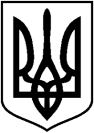 УКРАЇНАБІЛИЦЬКА СЕЛИЩНА РАДАКОБЕЛЯЦЬКОГО РАЙОНУПОЛТАВСЬКОЇ ОБЛАСТІ                              дев’ятнадцята сесія селищної ради сьомого скликання                                                                     РІШЕННЯ26.10.2017                                                   смт Білики                                        №  115 Про затвердження звіту провиконання бюджету за ІІІ квартал2017 року.        Керуючись п.23 ст.26 Закону України «Про місцеве самоврядування в Україні» ст. 23, 78, 80  Бюджетного кодексу України, сесія селищної ради  вирішила:        1.Затвердити звіт про виконання місцевого бюджету Білицької селищної ради за ІІІ квартал 2017 року  по:        -доходах з урахуванням трансфертів в сумі 7015976,68 грн. (з них по загальному фонду – 5564002,71 грн., по спеціальному фонду – 1451973,97 грн.);        -видатках в сумі 7789459,02 грн., (з них по загальному фонду – 3356284,75 грн., по спеціальному фонду – 4433174,27 грн.).Селищний голова                                                                                        Ю.П.ЛатишУКРАЇНАБІЛИЦЬКА СЕЛИЩНА РАДАКОБЕЛЯЦЬКОГО РАЙОНУПОЛТАВСЬКОЇ ОБЛАСТІ                              дев’ятнадцята сесія селищної ради сьомого скликання                                                                     РІШЕННЯ26.10.2017                                                   смт Білики                                        №  116Про внесення змін до бюджету Білицької селищної ради на 2017 рік.          Відповідно до п.23 ст.26 Закону України «Про місцеве самоврядування в Україні»,ст.78 Бюджетного кодексу України, сесія селищної ради вирішила:           Внести зміни до додатків 1, 3, 4, 5 рішення 12-ої сесії селищної ради 7-го скликання від 23.12.2016 року «Про селищний бюджет на 2017 рік», згідно додатків, 1, 2, 3, 4,   які  є  його невід’ємною частиною.Селищний голова                                                                                Ю.П.ЛатишУКРАЇНАБІЛИЦЬКА СЕЛИЩНА РАДАКОБЕЛЯЦЬКОГО РАЙОНУПОЛТАВСЬКОЇ ОБЛАСТІ                                      дев’ятнадцята  сесія селищної ради сьомого скликанняРІШЕННЯ26.10.2017                                                 смт Білики                                       № 117Про затвердження рішення виконкому «Про  внесення змін до бюджетуБілицької селищної ради на 2017 рік».           Відповідно до п.23 ст.26 Закону України «Про місцеве самоврядування в Україні», ст.ст.72, 78 Бюджетного кодексу України, рішення сімнадцятої сесії Полтавської обласної ради сьомого  скликання № 518 від 14 липня 2017 року “Про внесення змін до показників обласного бюджету на 2017 рік”, розпорядження голови Полтавської обласної державної адміністрації від 12.07.2017 № 441 "Про внесення змін до розпорядження голови облдержадміністрації від 30.06.2017 № 400",  керуючись рішенням першого пленарного засідання дванадцятої позачергової сесії сьомого скликання Кобеляцької районної ради від 23.12.2016 року № 5 “Про районний бюджет на 2017 рік” , з метою проведення робіт з будівництва водогону мікрорайону Поділ в смт Білики, сесія селищної ради вирішила:1. Затвердити рішення виконкому селищної ради від 30.08.2017 року №61 «Про  внесення змін до бюджету Білицької селищної ради на 2017 рік» 2. Внести зміни до бюджету  Білицької селищної ради на 2017 рік згідно довідок до річного та помісячного розпису асигнувань спеціального фонду бюджету.	3. Передати виділені кошти Фонду розвитку територій області на 2017 рік в  сумі 850 000,00 грн. комунальному підприємству ПКС «Старт» на проведення робіт з будівництва водогону мікрорайону «Поділ»  в смт. Білики Кобеляцького району Полтавської області.4.  Контроль за виконанням цього рішення покласти на постійну комісію  з питань планування бюджету та  фінансів (Казирод В.О.).Селищний голова                                                                                        Ю.П.Латиш                                                                     УКРАЇНА                                                  БІЛИЦЬКА СЕЛИЩНА РАДА                                           КОБЕЛЯЦЬКОГО РАЙОНУ                                            ПОЛТАВСЬКОЇ ОБЛАСТІ                                    дев’ятнадцята сесія селищної ради сьомого скликання                                                                  РІШЕННЯ26.10.2017                                                  смт Білики                                       № 118Про затвердження Програми підтримки дітейпід час проведення новорічних свят в смт Білики на 2017 рік.         Розглянувши розроблену Білицькою селищною радою Програми місцевого значення та керуючись частиною 1 пункту 22, статті 26 Закону України «Про місцеве самоврядування в Україні», селищна рада вирішила:      1.   Затвердити  Програму  місцевого значення смт Білики на 2017 рік:Програма підтримки дітей під час проведення новорічних свят в смт Білики на 2017 рік, додаток №1.       2.   Контроль за виконанням цього рішення покласти на постійні комісії з питань планування бюджету та фінансів та  о хорони  здоров’я, материнства, дитинства, освіти, культури і спорту.  Селищний голова                                                                                  Ю.П.Латиш                                                                                                                       Додаток №1                                                                                                                                                    до рішення дев’ятнадцятої  сесії                                                                                                                                                      селищної ради  сьомого скликання                                                                                                                                                     від  26.10.2017 року №  118ПРОГРАМАпідтримки дітей під час проведення новорічних свят в смт Білики на 2017 рікОбгрунтування здійснення Програми        Місцеві органи виконавчої влади та органи місцевого самоврядування відповідно до їх компетенції забезпечують проведення державної політики в сфері підтримки дитинства, розроблення галузевих регіональних програм поліпшення становища дітей, вирішення інших питань в цій сфері.Підстава для розроблення Програми     Програма розроблена на підставі закону України «Про охорону дитинства», ст.15, 91 Бюджетного Кодексу України «Про місцеве самоврядування в Україні».Мета Програми      Метою Програми є поліпшення становлення дітей та організацію їх всебічного виховання.Завдання Програми        Завданням  Програми є:поліпшення становища дітей з багатодітних сімей, дітей учасників АТО;поліпшення становища дітей-інвалідів;поліпшення становища учнів усіх шкіл та дітей ДНЗ «Дзвіночок», розташованих на території Білицької селищної ради;залучення дітей до культурно-масової діяльності, зменшення напруги в дитячих колективах, та ін.Етапи виконання Програми      Програми виконується протягом грудня 2017 року.Фінансування Програми     Джерелом фінансування Програми є бюджетні кошти, передбачені для цієї мети в бюджеті селища на 2017 рік.Загальний орієнтований обсяг фінансових ресурсів, необхідних для виконання Програми з селищного бюджету в 2017 році складає 70 ( сімдесят   тисяч) грн., згідно Кошторису (додається).Учасники та виконавці Програми       Основним організатором заходів та учасником виконання Програми є виконавчий комітет Білицької селищної ради.Очікувані результати        Поліпшення становища дітей в суспільстві, підтримка дітей-інвалідів та дітей з багатодітних сімей, дітей учасників АТО, учнів усіх  шкіл та дітей ДНЗ «Дзвіночок», розташованих на території Білицької селищної ради.Контроль за ходом виконання Програми        Виконання Програми здійснюється шляхом реалізації  заходів та планів роботи основними та безпосередніми учасниками Програми.Контроль за виконанням заходів здійснюється комісією селищної ради з питань соціального захисту, охорони здоров’я, материнства, дитинства, освіти, науки, культури і  спорту.Секретар селищної ради                                                        Т.В.Коваль                                                                                                                              Додаток  до Програми                                                                                підтримки дітей  під час проведення                                                                                 новорічних свят, затвердженої  рішенням                                                                                дев’ятнадцятої сесії  сьомого скликання                                                                                                                                від 26.10.2017 року № 118КОШТОРИСна виконання Програми підтримки дітей під час проведення новорічних свят в смт Білики на 2017 рік   Секретар селищної ради                                                               Т.В.Коваль   Головний бухгалтер                                                                       І.А.Лукаш                                                                       УКРАЇНА                                                      БІЛИЦЬКА СЕЛИЩНА РАДА                                                       КОБЕЛЯЦЬКОГО РАЙОНУ                                                        ПОЛТАВСЬКОЇ ОБЛАСТІ                             дев’ятнадцята  сесія селищної ради сьомого скликання                                                                      РІШЕННЯ26.10.2017 р.                                                смт.Білики                                            № 119Про затвердженнядоговорів, укладенихселищним головоюв 2017 році. Відповідно до ст. 59, ст. 46, ст. 26 Закону України “ Про місцеве самоврядування в Україні”, заслухавши та обговоривши інформацію секретаря селищної ради Т.В. Коваль про перелік договорів, укладених селищним головою в 2016 році, селищна рада відмічає, що всі договори підписані селищним головою у зв’язку з виробничою необхідністю та на забезпечення виконання власних повноважень. Враховуючи вищевикладене та розглянувши перелік договорів, укладених селищним головою в 2017 році, сесія селищної ради вирішила:1. Затвердити договори, укладені селищним головою в 2017 році:- Договір  від 02.06.2017 року № 46 з ФОП Глинський Сергій Михайлович за запчастини до мотокоси (сума договору складає 320,00 грн.  без ПДВ);- Договір від 06.06.2017 року № 47 з ФОП  Рибалко Л.М. за каналізаційні люки (сума договору складає 480,00 грн. без ПДВ);- Договір від 08.06.2017 року № 48 з ФОП Сенич Костянтин Іванович  про наданння послуг з обслуговування офісної техніки (сума договору складає 1000,00 грн. без ПДВ);- Договір від 09.06.2017 року №49 з ФОП Хряпа О.В. за надання транспортних послуг по перевезенню спортсменів (сума договору складає 900, 00 грн. без ПДВ);- Договір від 12.06.2017 року № 50 з ПКС “Старт” за послуги по навантаженню і вивозу сміття зі сміттєзвалища смт. Білики (сума договору складає 2560,97 грн.в т.ч..ПДВ 426,83);- Договір від 12.06.2017 року № 51 з ПП Пастернак Олександр Вікторович за придбання спортінвентарю (сума договору складає 11735, 00 грн. без ПДВ);- Договір від 21.06.2017 року № 52 з ТОВ  “Кобеляцький Будсервіс” за поточний ремонт дороги  по вул..Історичній в смт. Білики (сума договору складає 65802, 00 грн. в т.ч ПДВ – 10967,00.);- Договір від 22.06.2017 року № 53 з ТОВ  “Кобеляцький Будсервіс” за поточний ремонт дороги  по вул. Кобеляцькій в смт. Білики (сума договору складає 32880, 00 грн. в т.ч ПДВ – 5480,00.);- Договір від 22.06.2017 року № 54 з ФО Зінченко О.В. за електротовари (сума договору складає 3940, 00 грн. без ПДВ);- Договір від 22.06.2017 року № 55 з ФОП Ємець О.О. за фарбу та господарчі товари для благоустрою селища (сума договору складає 1546,00 грн без ПДВ); - Договір від 20.06.2017 року № 56 з ТОВ  “Кобеляцький Будсервіс” за урни для сміття  (сума договору складає 1056, 00 грн. з ПДВ – 20%.);                                                                     -2- - Договір від 20.06.2017 року № 57  з ТОВ  “Кобеляцький Будсервіс” за лавочки паркові  (сума договору складає 3168, 00 грн. з ПДВ – 20%.);- Договір від 09.06.2017 року № 58  з ФОП Хряпа О.В. за надання транспортних послуг по перевезенню спортсменів (сума договору складає 35000, 00 грн. без ПДВ); - Договір від 03.07.2017 року № 59 з ТОВ  “Кобеляцький Будсервіс” за поточний ремонт доріг   (сума договору складає 62502, 00 грн. в т.ч. ПДВ – 10417,00 грн.);- Договір від 03.07.2017 року № 60 з Кобеляцьким комунальним підприємством «Водоканал» за послуги з монтажу ігрових комплексів, каруселей, гойдалок тощо  (сума договору складає 30002,00 грн. з врахуванням ПДВ);- Договір від 04.07.2017 року № 61 з ТОВ  “Кобеляцький Будсервіс” за поточний ремонт дороги  по пров. Калиновому в смт. Білики (сума договору складає 75096, 00 грн. в т.ч ПДВ – 12516,00.);- Договір від 06.07.2017 року № 62   з ТОВ  “Кобеляцький Будсервіс” за поточний ремонт дороги  по вул..Заводській, вул..1 Травня  в смт. Білики (сума договору складає 59496, 00 грн. в т.ч ПДВ – 9916,00.);- Договір від 06.07.2017 року № 63   з ПКС “Старт” за послуги по навантаженню (послуги екскалатора) та вивозу сміття зі сміттєзвалища селища (сума договору складає 2868, 64 грн. в т.ч. ПДВ 478, 11 грн); - Договір від 17.07.2017 року № 64 з СПД ФО Жук Станіслав Олексійович ТОВ за бланки документів (сума договору складає 3182, 36 грн. без ПДВ);- Договір від 25.07.2017 року № 65 з ДП “Національні інформаційні системи”  за захищені носії особистих ключів (сума договору складає 550,00 грн. без ПДВ);- Договір від 01.08.2017 року № 66 з ПП Глинський Сергій Михайлович за запчастини до мотокоси (сума договору складає 980,00 грн.  без ПДВ);- Договір від 27.07.2017 року № 67 з ПАТ «Полтаваобленерго» за послуги приєднання  електроустановки об’єкта розробку робочого проекту  “Реконструкція мережі вуличного освітлення від КТП-160 смт Білики Кобеляцького району Полтавської області” (сума договору складає 3267, 00 грн без ПДВ);- Договір від 01.08.2017 року № 68 з фізичною особою-підприємцем Галушко С.С. за юридичні послуги (сума договору складає 5000, 00 грн. без ПДВ);- Договір від 03.08.2017 року № 69 з ТОВ «Енергія-2016» за виконання робіт з Реконструкції мережі вуличного освітлення від КТП-160 смт Білики Кобеляцького району Полтавської (сума договору складає 12158, 00 грн. без ПДВ);- Договір від 07.08.2017 року № 70 з  ФО Зінченко О.В. за електротовари (сума договору складає 18000, 00 грн. без ПДВ);- Договір від 01.08.2017 року № 71 з  ПАТ «Полтаваобленерго» по встановленю залізобетонних опор від КТП-366 по вул..Полтавській  в смт Білики (сума договору складає 6041, 00 грн в т.ч. ПДВ – 1006,83 грн.);- Договір від 10.08.2017 року № 72  з ПП Пастернак Олександр Вікторович за придбання футболок «АДІДАС»  (сума договору складає 6900, 00 грн без ПДВ); - Договір від 11.08.2017 року № 73 з ТОВ  “Кобеляцький Будсервіс” за поточний ремонт дороги  по вул..Заводській, вул. Будівельній  в смт. Білики (сума договору складає 29928, 00 грн. в т.ч. ПДВ – 4988,00 грн.);- Договір від 08.08.2017 року № 74 з   ПКС «Старт» за послуги з навантаження та вивезення сміття зі сміттєзвалища (сума договору складає 1566, 80 грн в т.ч.ПДВ 261,13 грн.);- Договір від 18.08.2017 року № 75 з ПАТ «Полтаваобленерго» за допуск до викон.робіт Підготовка робочого місця та допуск до роботи сторонніх організацій (сума договору складає 1023, 78 грн. в т.ч. ПДВ 170, 63 грн.);                                                                      -3-- Договір від 05.09.2017 року № 76  з ФОП Ємець О.О. за фрезу, фарбу, господарчі товари, будівельні матеріали для благоустрою селища (сума договору складає 2175,00 грн. без ПДВ;- Договір від 01.09.2017 року № 77 з ПКС «Старт» за послуги з навантаження та вивезення сміття зі сміттєзвалища (сума договору складає 2868, 64 грн. в т.ч. ПДВ 478,11 грн.);- Договір від 06.09.2017 року № 78 з ПАТ «Полтаваобленерго»  (за електричні вимірювання , КТП-160 (сума договору складає 2087, 86 грн. в т.ч. ПДВ -347,98 грн.);- Договір від 13.09.2017 року № 79 з  ФО Зінченко О.В. за електротовари (сума договору складає 4115, 00 грн. без ПДВ);- Договір від 14.09.2017 року № 80 з  ФОП Глинський Сергій Михайлович за запчастини до мотокоси (сума договору складає 310,00 грн.  без ПДВ);- Договір від 14.09.2017 року № 81 з ТОВ «Інфософт Сервіс»  за послуги  на право користування аналітично-інформаційною системою «Місцеві бюджети рівня села, селища» (сума договору складає 2290, 00 грн);- Договір від 22.09.2017 року № 82 з  ФОП Дробот Л.Є.за папір, канцелярські товари (сума договору складає 1800,00 грн. без ПДВ);- Договір від 25.09.2017 року № 83 з редакцією газети «Колос» за послуги з друкування в газеті оголошень, некрологів та вітань (сума договору складає 1000,00 грн. без ПДВ);- Договір від 03.10.2017 року № 84  з ПКС «Старт» за послуги з навантаження та вивезення сміття зі сміттєзвалища смт. Білики (сума договору складає 4700, 41 грн. в т.ч. ПДВ 783,40 грн.);- Договір від 03.10.2017 року № 85 з ПП Тристан А.В. за послуги з виконання робіт стану димових та вентиляційних каналів  (сума договору 255,00 грн. без ПДВ);- Договір від 09.10.2017 року № 86 з   ФОП Дробот Л.Є.за папір, канцелярські товари (сума договору складає 1372,75 грн. без ПДВ);- Договір від 03.10.2017 року № 87 з ПАТ «Полтавагаз»  за вконання робіт з технічного обслуговування систем газопостачання (сума договору складає 1356,16 грн. в т.ч.  ПДВ-256,03 грн.);2.  Контроль за виконанням цього рішення покласти на постійну депутатську комісію з питань забезпечення правопорядку, охорони прав, обов’язків та законних інтересів громадян Адамова Ю.В..Селищний голова                                                                                 Ю.П.ЛатишУКРАЇНАБІЛИЦЬКА СЕЛИЩНА РАДАКОБЕЛЯЦЬКОГО РАЙОНУПОЛТАВСЬКОЇ ОБЛАСТІ                              дев’ятнадцята сесія селищної ради сьомого скликання                                                                     РІШЕННЯ26.10.2017                                                   смт Білики                                        № 120  Про затвердження рішеньвиконкому,розпорядженьприйнятих в міжсесійний період за липень – вересень2017 року.         Заслухавши інформацію селищного голови Латиша Ю.П. «Про затвердження рішень виконкому, розпоряджень селищного голови прийнятих в міжсесійний період за липень –серпень 2017 року», керуючись ст.26 Закону України «Про місцеве самоврядування в Україні», сесія селищної ради вирішила:Затвердити:Рішення виконкому від 28 липня 2017 року: №50 »Про звіт голови громадського формування із забезпечення  правопорядку на            території смт Білики за І півріччя 2017 року.» №51 «Про впорядкування роботи закладів торгівлі, кафе, барів розташованих на території            смт. Білики.»№52 «Про надання матеріальної допомоги громадянам селища.»     №53 «Про впорядкування адресного номера житлового будинку гр. Ніколаєнко В.П. в смт           Білики.»№54 «Про розгляд заяви гр.Губарь Ж.А. щодо встановлення факту ухилення  батька          у вихованні дитини.»   Рішення виконкому від 30 серпня 2017 року:№55 «Про роботу дошкільного навчального  закладу «Дзвіночок».»№56 «Про проведення  призову громадян смт. Білики на строкову військову службу до           Збройних сил  України та інших військових формувань  восени 2017 року.»№57 «Про підготовку об’єктів комунальної власності до опалювального сезону        2017-2018 років.»   №58 «Про підготовку та відзначення в селищі річниці визволення Полтавщини від             нацистів.»      №59 «Про надання матеріальної допомоги жителям селища.»№60 «Про взяття на квартирний облік сім’ї загиблого учасника бойових дій          Федоріна Ю.П..»№61 «Про  внесення змін до бюджет уБілицької селищної ради на 2017 рік.»    №62 «Про переведення будівлі бувшої бібліотеки, що належить до комунальної власності             Білицької селищної ради в нежитлову будівлю.»    №63Про впорядкування обочин доріг селища.   Рішення виконкому від 29 вересня 2017 року: №64 «Про план роботи виконкому селищної ради на ІV-й квартал 2017 року.»                                                                    -2-№65 «Про внесення змін Робочого проекту  «Будівництво водогону  мікрорайону            «Поділ»  в смт Білики Кобеляцького  району Полтавської області.»№66 «Про початок опалювального періоду в смт. Білики  з 15 жовтня 2017 року по15           квітня 2018 року для населення».№67 «Про підготовку та відзначення в селищі Дня захисника  України.»№68 «Про прийняття у комунальну  власність  господарсько- питної свердловини за            адресою: смт Білики, вул. Надворсклянська, Кобеляцького району,  Полтавської            області».   №69 «Про виготовлення необхідної  технічної документації на артсвердловину за           адресою: смт Білики, вул. Надворсклянська, (мікрорайон Поділ)  Кобеляцького           району,  Полтавської області.»№70 «Про встановлення опіки над нерухомим майном гр. Добровольської Л.А..»№71 «Про затвердження висновку щодо доцільності  влаштування  опікуном           Пономаренко Ірину Вікторівну 17.08.1965 року народження над дітьми-сиротами:            Пономаренко Зоєю Євгеніївною 29.05.2013 року народження та Пономаренко           Валентиною Сергіївною 02.07.2009 року народження.»№72 «Про надання матеріальної допомоги громадянам селища.»№73 «Про розгляд заяви гр.Булах С.І. щодо встановлення факту ухилення  батька у           вихованні дитини.»   №74 «.Про розгляд заяви жителя селища гр.Миронова М.К. щодо знесення аварійних та           сухостійних дерев по вулиці Дніпропетровська, № 35 в смт Білики.»Розпорядження з основної діяльності:-від 03.07.2017р. №02-06/31 «Про скликання 17-ої сесії Білицької селищної ради сьомого           скликання».-від 17.07.2017р. №02-06/32 «Про скликання 18-ої сесії Білицької селищної ради сьомого           скликання».-від 19.07.2017р. №02-06/33 «Про скликання чергового виконкому селищної ради».-від 04.08.2017р. №02-06/34 «Про створення тимчасової контрольної комісії ради з        Вивчення скидання стоків ПКС «Старт» в смт Білики».-від 17.08.2017р. №02-06/35 «Про скликання чергового виконкому селищної ради». -від 07.09.2017р. №02-06/36 «Про створення оперативної групи з реалізації заходів з        підготовки об’єктів життє-забезпечення смт Білики до роботи в опалювальному           сезоні 2017-2018 року».-від 08.09.2-17р. №02-06/37 «Про використання селищного автомобіля «Ланос» у вихідний         день».-від 21.09.2017р. №02-06/38 «Про скликання чергового виконкому селищної ради».-від 02.10.2017р. №02-06/39 «Про призначення відповідального за газове господарство в         Білицькій слищній раді».-від 02.10.2017р. №02-06/40 «Про призначення оператора теплогенераторної Білицької       селищної ради». - з прийняття,заохочення,звільнення,сумісництва працівників,матеріальну допомогу-від 21.07.2017р. №02-07/48 «Про преміювання працівників селищної ради за липень 2017          року». -від 21.07.2017р. №02-07/49 «Про преміювання підсобного робітника селищної ради за         липень 2017 року».-від 28.07.2017р. №02-07/50 «Про звільнення гр.Базуліної О.Г. з громадських робіт».-від 28.07.2017р. №02-07/51 «Про звільнення гр.Лебідь Ф.М. з громадських робіт».                                                                   -3--від 28.07.2017р. №02-07/52 «Про звільнення гр.Петрової В.В. з громадських робіт».-від 01.08.2017р. №02-07/53 «Про прийняття Базуліну О.Г. на громадські роботи в         Білицьку селищну раду з 02.08.17р. по 31.08.2017р.»-від 01.08.2017р. №02-07/54 «Про прийняття Лебідь Ф.М. на громадські роботи в         Білицьку селищну раду з 02.08.17р. по 31.08.2017р.»-від 01.08.2017р. №02-07/55 «Про прийняття Петрову В.В. на громадські роботи в         Білицьку селищну раду з 02.08.17р. по 31.08.2017р.»-від 21.08.2017р. №02-07/56 «Про преміювання працівників селищної ради за серпень 2017          року». - від 21.08.2017р. №02-07/57 «Про преміювання підсобного робітника селищної ради за         серпень 2017 року».-від 29.08.2017р. №02-07/58 «Про звільнення гр.Базуліної О.Г. з громадських робіт».-від 29.08.2017р. №02-07/59 «Про звільнення гр.Лебідь Ф.М. з громадських робіт».-від 29.08.2017р. №02-07/60 «Про звільнення гр.Петрової В.В. з громадських робіт».-від 01.09.2017р. №02-07/61 «Про прийняття Петрову В.В. на громадські роботи в       Білицьку селищну раду з 04.09.17р. по 29.09.2017р.».-від 01.09.2017р. №02-07/62 «Про прийняття Базуліної О.Г. по строковому трудовому          договору з 04.09.17р. по 21.12.2017р.».-від 15.09.2017р. №02-07/63 «Про звільнення гр.Петрової В.В. з громадських робіт».-від 15.09.2017р. №02-07/64 «Про відбування покарання Скляр О.І.».-від 21.09.2017р. №02-07/65 «Про преміювання працівників селищної ради за вересень         2017 року». -від 05.10.2017р. №02-07/66 «Про надання матеріальної допомоги працівникам селищної         ради для вирішення соціально-побутових питань».-від 06.10.2017р. №02-07/67 «Про прийняття Беєрлейна В.А. по строковому трудовому         договору з 09.10.17р. по 30.11.2017р.».-від 11.10.2017р.№02-07/68 «Про звільнення гр.Беєрлейна В.А. 11.10.2017р.». -про надання відпусток:-від 21.07.2017р. №02-08/08 «Про надання щорічної основної відпустки спеціалісту-        землевпоряднику  І категорії виконкому Білицької селищної ради Кусайко Т.О..»-від 31.07.2017р. №02-08/09 «Про надання щорічної основної відпустки головному         бухгалтеру виконкому Білицької селищної ради Лукаш І.А.»-від 31.07.2017р. №02-08/10 «Про надання щорічної основної відпустки селищному       голові Латиш Ю.П.».-від 21.08.2017р. №02-08/11 «Про надання частини основної щорічної відпустки         секретарю селищної ради Коваль Т.В.».-від 01.09.2017р. №02-08/12 «Про надання додаткової оплачуваної відпустки у зв’язку з         навчанням касиру виконкому селищної ради Кобченко Н.Г.».-від 20.09.2017р. №02-08/13 «Про надання щорічної основної відпустки касиру селищної         ради Кобченко Н.Г.».-від 02.10.2017р. №02-08/14«Про надання додаткової оплачуваної відпустки  спеціалісту-        землевпоряднику  І категорії виконкому Білицької селищної ради Кусайко Т.О..»-від 03.10.2017р. №02-08/15 «Про надання щорічної відпустки охороннику службових         приміщень Білицької селищної ради Гавришу О.М.»-про стягнення відрядження працівників з адміністративно-господарчих питань-від 17.07.2017р. №02-09/15 «Про відрядження працівників селищної ради до м.Полтави».                                                                                                                                                                                                                                                                                                                                                                                                                                                                                                                                                                                                                                                                                                                                                                                                                                                                                                                                                                                                                                                                                                                                                                                                                                                                                                                                                                                                                                                                                                                                                                                                                                                                                                                                                                                                                                                                                                                                                                                                                                                                                                                                                                                                                                                                                                                                                                                                                                                                                                                                                                                                                                                                                                                                                                                                                                                                                                                                                                                                                                                                                                                                                                                                                                                                                                                                                                                                                                                                                                                                                                                                                                                                                                                                                                                                                                                                                                                                                                                                                                                                                     -від 21.07.2017р. №02-09/16 «Про відрядження працівників селищної ради до м.Полтави».- від 01.08.2017р.№02-09/17 «Про відрядження працівників селищної ради до м.Полтави».                                                              -4--від 09.08.2017р. №02-09/18 «Про відрядження працівників селищної ради до м.Полтави».-від 28.08.2017р. №02-09/19 «Про відрядження працівників селищної ради до         м.Кременчука».-від 30.08.2017р. №02-09/20 «Про відрядження працівників селищної ради до м.Полтави».-від 12.09.2017р. №02-09/21«Про відрядження працівників селищної ради до м.Полтави».-від 26.09.2017р. №02-09/22 «Про відрядження працівників селищної ради до м.Полтави».Селищний голова                                                                                       Ю.П.Латиш УКРАЇНАБІЛИЦЬКА СЕЛИЩНА РАДАКОБЕЛЯЦЬКОГО РАЙОНУПОЛТАВСЬКОЇ ОБЛАСТІдев’ятнадцята  сесія селищної ради сьомого скликання                                                                  РІШЕННЯ26.10.2017                                                  смт Білики                                       № 121Про внесення змін до штатного розпису Білицької селищноїради з 01.11.2017 року.       В зв’язку з приведення штатного розпису працівників Білицької селищної ради у відповідність до фактичної чисельності штату та керуючись ст.ст.26,42 Закону України “Про місцеве самоврядування в Україні”, сесія селищної ради вирішила:Внести та затвердити зміни до штатного розпису Білицької  селищної ради з 01 листопада 2017 року, згідно Додатку.Нарахування заробітної плати проводити згідно  штатного розпису.Контроль за виконанням даного рішення покласти на постійну депутатську   комісію  з планування бюджету та  фінансів (Казирода В.О.).Селищний голова                                                            Ю.П.Латиш                                                                                               Додаток №1                                                                                    до рішення шістнадцятої сесії селищної ради                                                                                                      від 19.06.2017 № 46                                                                                     ЗАТВЕРДЖЕНО                                                                                 Постанова Кабінету Міністрів України                                                                               24.05.2017 року № 353 “Про внесення змін до постанови Кабінету              Міністрів України від 09 березня 2006 року № 268»                                                                                  Додаток до рішення сесії Білицької                                                                                  селищної ради від 26.10.2017р. № 121                                                                                                Затверджую                                                                                 штат у кількості 14 штатних одиниць                                                                                 з місячним фондом заробітної плати за                                                       посадовими окладами 39882,90 (тридцять  дев’ять                                                     тисяч  вісімсот вісімдесят  дві  грн.90коп)                                                                                  Селищний голова                                                                                       (посада)                                                                                   ____________________Ю.П.Латиш                                                                                                   (підпис керівника)                                                                                   « 26 « жовтня  2017р.                                                                                    (число, місяць, рік)ШТАТНИЙ  РОЗПИС з 01 листопада  2017 року______________  Білицької селищної ради___________________                                                            (назва установи)Селищний голова __________________________            ___Ю.П.Латиш             (підпис)                                                                        (ініціали і прізвище)Головний бухгалтер_________________________               __І.А.Лукаш             (підпис)                                                                         (ініціали і прізвище)М.П.       УКРАЇНАБІЛИЦЬКА СЕЛИЩНА РАДАКОБЕЛЯЦЬКОГО РАЙОНУПОЛТАВСЬКОЇ ОБЛАСТІ                             дев’ятнадцята сесія селищної ради сьомого скликанняРІШЕННЯ26.10.2017року                                            смт Білики                                    №  122Про надання дозволу на проведенняекспертної грошової оцінки земельної ділянкинесільськогосподарського призначення.  Керуючись статтями 79-1, 81, 122,127,128 Земельного Кодексу України, Законом України «Про оцінку земель», п.34 ст.26 Закону України «Про місцеве самоврядування в Україні», розглянувши клопотання гр.***** ***** **** про надання дозволу на проведення  експертної оцінки земельної ділянки несільськогосподарського призначення, селищна ради вирішила:   1.Надати гр.****** * *, дозвіл на проведення експертної оцінки земельної ділянки несільськогосподарського призначення  площею 0,0231га кадастровий номер 5321855300:30:003:0251, за адресою смт.Білики вул.*********, буд.*.*.  2.Громадянці ****** * *., замовити проведення експертної грошової оцінки земельної ділянки в організації, що має ліцензію на виконання цього виду робіт та надати на розгляд сесії Білицької селищної ради звіт з експертної грошової оцінки земельної ділянки для прийняття рішення щодо продажу земельної ділянки.3.Контроль за виконанням розпорядження на спеціаліста землевпорядника Білицької селищної ради Кусайко Т.О..Селищний голова                                                                               Ю.П.Латиш УКРАЇНАБІЛИЦЬКА СЕЛИЩНА РАДАКОБЕЛЯЦЬКОГО РАЙОНУПОЛТАВСЬКОЇ ОБЛАСТІдев’ятнадцята сесія селищної ради сьомого скликанняРІШЕННЯ26.10.2017року                                       смт Білики                                №  123Про припинення дії договору оренди землі в зв’язку набуття права власності на будівлю, що розташованана орендованій земельній ділянці іншою особою.   Розглянувши заяву ФОП ****** ***** ****  про дострокове розірвання  договору оренди землі від 24 квітня 2007 року., зареєстрованого 13.06.2007року за №040755700002, в зв’язку з продажем  нежитлової  будівлі, що  розташована  на  орендованій земельній ділянці кадастровий номер 53211855300:30:003:0251 (Договір купівлі-продажу від 12.07.2017року за р.№1-1737), ст.12, 141 Земельного Кодексу  України  ст.Закону України «Про оренду землі», п.34 ч. 1ст.26,59 Закону України  «Про місцеве самоврядування  в Україні», сесія міської ради вирішила:  1.Припинити дію договору оренди землі від 24 квітня 2007 р.,зареєстрованого 13.06.2007р. за №040755700002 шляхом його розірвання  в зв’язку набуття права власності на будівлю, що розташована на орендованій земельній ділянці  іншою особою, (кадастровий № земельної ділянки 5321855300:30:003:0251) для будівництва та експлуатації  будівель торгівлі за адресою: смт.Білики, вул.******,**, укладеного між Білицькою селищною радою та ФОП ***** **** ***** з дати державної реєстрації  припинення права користування (оренди) на земельну ділянку.  2.Укласти додаткову угоду про припинення договору оренди землі від 24 квітня 2007року, зареєстрованого 13.06.2007року за № 040755700002 на земельну ділянку за адресою:смт.Білики, вул.******, ** (кадастровий № 53218555300:30:003:0251);  3.Провести державну реєстрацію припинення права користування (оренди) на земельну ділянку за адресою: смт.Білики, вул.*******, ** (кадастровий № 5321855300:30:003:0251); відповідно до Закону України «Про державну реєстрацію речових прав на нерухоме майно та обтяжень».  4.Доручити селищному голові Латиш Ю.П., звернутися до компетентних органів за вчиненням відповідних реєстраційних дій щодо державної реєстрації припинення права користування (оренди) на земельну ділянку за адресою: смт.Білики, вул.*******, ** (кадастровий № 5321855300:30:003:0251).Селищний голова                                                                             Ю.П.ЛатишУКРАЇНАБІЛИЦЬКА СЕЛИЩНА РАДАКОБЕЛЯЦЬКОГО РАЙОНУПОЛТАВСЬКОЇ ОБЛАСТІдев’ятнадцята сесія селищної ради сьомого скликанняРІШЕННЯ26.10.2017року                                          смт Білики                                      №  124Про затвердження висновку таекспертної грошової оцінки земельної ділянкинесільськогосподарського призначення.  Керуючись статтями 79-1, 81, 122,127,128 Земельного Кодексу України, Законом України «Про оцінку земель», п.34 ст.26 Закону України «Про місцеве самоврядування в Україні», розглянувши клопотання гр.***** **** ****  про затвердження  висновку та експертної  грошової оцінки земельної ділянки несільськогосподарського призначення, селищна ради вирішила:   1.Затвердити  висновок та експертну грошову оцінку земельної ділянки несільськогосподарського призначення  площею 0,04га для будівництва та обслуговування будівель торгівлі гр.****** * *. по вул ********.  Селищний голова                                                                              Ю.П.Латиш                                                               УКРАЇНА                                           БІЛИЦЬКА СЕЛИЩНА РАДА                                            КОБЕЛЯЦЬКОГО РАЙОНУ                                              ПОЛТАВСЬКОЇ ОБЛАСТІ                        дев’ятнадцята сесія селищної ради сьомого скликання                                                                РІШЕННЯ26.10.2017року                                       смт Білики                                №  125Про продовження терміну діїдоговорів оренди комунального майна.           Керуючись ст. 317 Цивільного кодексу України, ст. 11 “Оцінка об’єкта оренди”, ст. 17 “Термін договору оренди” Закону України “Про оренду державного та комунального майна”, виконком селищної ради вирішив:          1. Продовжити з 26.10.2017 року на 3 роки термін дії договору оренди на нежитлові приміщення комунальної власності площею 16,0 кв.м., по вул.****,* Білицької селищної ради **** * *.- фізичній особі -підприємцю на тих самих умовах, які були передбачені договором.         2. Контроль за виконанням даного  рішення залишаю за собою селищним головою.Селищний голова                                                                                 Ю.П. ЛатишУКРАЇНАБІЛИЦЬКА СЕЛИЩНА РАДАКОБЕЛЯЦЬКОГО РАЙОНУПОЛТАВСЬКОЇ ОБЛАСТІ                             дев’ятнадцята  сесія селищної ради сьомого скликанняРІШЕННЯ26.10.2017 року                                          смт.Білики                            № 126Про надання дозволу гр.****** ****** ********  на розробкупроекту землеустрою щодо відведенняземельної ділянки для ведення особистогоселянського господарства площею в межах смт Білики.        Розглянувши заяву гр.******* ***** ***** вхідний №А-02- 14/306 від 26.09.2017 року про розробку проекту землеустрою щодо відведення земельної ділянки, керуючись ст.26 Закону України «Про місцеве самоврядування в Україні», ст.12, 33, 118, 121, 123, 186 Земельного кодексу та ст.25, ст.50 Закону України «Про землеустрій»,  сесія селищної ради  вирішила:        1.Надати дозвіл гр.****** **** **** на розробку проекту землеустрою, щодо відведення земельної ділянки для ведення особистого селянського господарства площею    в межах смт Білики.        2.Гр. ***** ***** ***** виготовлений проект землеустрою щодо відведення земельної ділянки зазначеної в п.1 та витяг з Державного земельного кадастру про земельну ділянку подати на розгляд та затвердження до сесії селищної ради.Селищний голова                                                                          Ю.П.ЛатишУКРАЇНАБІЛИЦЬКА СЕЛИЩНА РАДАКОБЕЛЯЦЬКОГО РАЙОНУПОЛТАВСЬКОЇ ОБЛАСТІ                             дев’ятнадцята  сесія селищної ради сьомого скликанняРІШЕННЯ26.10.2017 року                                          смт.Білики                            № 127Про надання дозволу гр.****** ****** ****** на розробкупроекту землеустрою щодо відведенняземельної ділянки для ведення особистогоселянського господарства площею по вул.***********, ***ав межах смт Білики.        Розглянувши заяву гр.****** ****** ***** вхідний №Д- 02 -14/239 від 28.07.2017 року про розробку проекту землеустрою щодо відведення земельної ділянки, керуючись ст.26 Закону України «Про місцеве самоврядування в Україні», ст.12, 33, 118, 121, 123, 186 Земельного кодексу та ст.25, ст.50 Закону України «Про землеустрій»,  сесія селищної ради  вирішила:        1.Надати дозвіл гр.***** ***** ***** на розробку проекту землеустрою, щодо відведення земельної ділянки для ведення особистого селянського господарства площею  0,1000га по вул.*********,***  в межах смт Білики.        2.Гр. ****** ****** ***** виготовлений проект землеустрою щодо відведення земельної ділянки зазначеної в п.1 та витяг з Державного земельного кадастру про земельну ділянку подати на розгляд та затвердження до сесії селищної ради.Селищний голова                                                                                               Ю.П.ЛатишУКРАЇНАБІЛИЦЬКА СЕЛИЩНА РАДАКОБЕЛЯЦЬКОГО РАЙОНУПОЛТАВСЬКОЇ ОБЛАСТІ                              дев’ятнадцята  сесія селищної ради сьомого скликання                                                                   РІШЕННЯ26.10.2017 року                                        смт.Білики                            № 128Про надання дозволу гр.****** **** ****** на розробкупроекту землеустрою щодо відведенняземельної ділянки для ведення особистогоселянського господарства площею по вул.******** в межах смт Білики.        Розглянувши заяву гр.****** ***** ***** вхідний №К- 02 -14/280 від 07.09.2017 року про розробку проекту землеустрою щодо відведення земельної ділянки, керуючись ст.26 Закону України «Про місцеве самоврядування в Україні», ст.12, 33, 118, 121, 123, 186 Земельного кодексу та ст.25, ст.50 Закону України «Про землеустрій»,  сесія селищної ради  вирішила:        1.Надати дозвіл гр.******* ****** ******* на розробку проекту землеустрою, щодо відведення земельної ділянки для ведення особистого селянського господарства площею   по вул.Полтавська в межах смт Білики.        2.Гр. ******* ****** ***** виготовлений проект землеустрою щодо відведення земельної ділянки зазначеної в п.1 та витяг з Державного земельного кадастру про земельну ділянку подати на розгляд та затвердження до сесії селищної ради.Селищний голова                                                                              Ю.П.ЛатишУКРАЇНАБІЛИЦЬКА СЕЛИЩНА РАДАКОБЕЛЯЦЬКОГО РАЙОНУПОЛТАВСЬКОЇ ОБЛАСТІ                            дев’ятнадцята  сесія селищної ради сьомого скликанняРІШЕННЯ26.10.2017 року                                          смт.Білики                            № 129Про надання дозволу гр.****** ****** ******* на розробкупроекту землеустрою щодо відведенняземельної ділянки для ведення особистогоселянського господарства площею 0,23га в межах смт Білики.        Розглянувши заяву гр.****** ****** ******* вхідний №Б- 02 -14/310 від 29.07.2017 року про розробку проекту землеустрою щодо відведення земельної ділянки, керуючись ст.26 Закону України «Про місцеве самоврядування в Україні», ст.12, 33, 118, 121, 123, 186 Земельного кодексу та ст.25, ст.50 Закону України «Про землеустрій»,  сесія селищної ради  вирішила:        1.Надати дозвіл гр.****** ***** ******  на розробку проекту землеустрою, щодо відведення земельної ділянки для ведення особистого селянського господарства площею  0,23 га  в межах смт Білики.        2.Гр. ****** ****** ***** виготовлений проект землеустрою щодо відведення земельної ділянки зазначеної в п.1 та витяг з Державного земельного кадастру про земельну ділянку подати на розгляд та затвердження до сесії селищної ради.Селищний голова                                                                                   Ю.П.ЛатишУКРАЇНАБІЛИЦЬКА СЕЛИЩНА РАДАКОБЕЛЯЦЬКОГО РАЙОНУПОЛТАВСЬКОЇ ОБЛАСТІ                          дев’ятнадцята  сесія селищної ради сьомого скликання                                                                    РІШЕННЯ26.10.2017 року                                         смт.Білики                                    № 130Про надання дозволу гр.****** ****** ******** на розробкупроекту землеустрою щодо відведенняземельної ділянки для ведення особистогоселянського господарства площею в межах смт Білики.        Розглянувши заяву гр.******* ****** ****** вхідний №Х-02- 14/358 від 24.10.2017 року про розробку проекту землеустрою щодо відведення земельної ділянки, керуючись ст.26 Закону України «Про місцеве самоврядування в Україні», ст.12, 33, 118, 121, 123, 186 Земельного кодексу та ст.25, ст.50 Закону України «Про землеустрій»,  сесія селищної ради  вирішила:        1.Надати дозвіл гр.****** ****** ****** на розробку проекту землеустрою, щодо відведення земельної ділянки для ведення особистого селянського господарства площею  0,10га  в межах смт Білики.        2.Гр.******* ******* ****** виготовлений проект землеустрою щодо відведення земельної ділянки зазначеної в п.1 та витяг з Державного земельного кадастру про земельну ділянку подати на розгляд та затвердження до сесії селищної ради.Селищний голова                                                                          Ю.П.ЛатишУКРАЇНАБІЛИЦЬКА СЕЛИЩНА РАДАКОБЕЛЯЦЬКОГО РАЙОНУПОЛТАВСЬКОЇ ОБЛАСТІ                                дев’ятнадцята сесія селищної ради сьомого скликанняРІШЕННЯ26.10.2017року                                           смт Білики                                        №  131         Про затвердження  технічноїдокументації із землеустроющодо встановлення (відновлення) межземельної ділянки в натурі (на місцевості) для будівництва і обслуговування жилого будинку, господарськихбудівель і споруд (02.01) площею 0,1350 газ кадастровим номером 5321855300:30:001:0309гр.****** ******* *******по пров.*******, буд.*   в смт Білики.      Розглянувши заяву гр.****** ***** ******* вх.№К-02-14/337 від 13.10.2017 року про затвердження  технічної документації  із землеустрою та технічну документацію виготовлену ПП «АЛАН-ЗЕМ», враховуючи фактичне користування земельною ділянкою, керуючись ст..26 Закону України «Про місцеве самоврядування в Україні», статтями 12, 90, 118, 121, 125, 126, 186 Земельного Кодексу України,  Постановою Кабінету Міністрів України від 17.11.2004 року №155 «Про затвердження положення про державний фонд документації із землеустрою» та витягом з Державного земельного кадастру про земельну ділянку»  від  26.07.2017 року, сесія селищної ради вирішила:      1.Затвердити технічну документацію із землеустрою щодо встановлення (відновлення)  меж земельної ділянки в натурі (на місцевості) для будівництва і обслуговування жилого будинку, господарських будівель і споруд (присадибна ділянка) (02.01) площею 0,1350га з кадастровим номером 5321855300:30:001:0309 гр.****** ******* ******  по пров.********, буд.* в смт Білики.      2.Передати безоплатно гр.****** ***** ***** у власність земельну ділянку для будівництва і обслуговування жилого будинку, господарських будівель і споруд  (присадибна ділянка) (02.01) площею 0,1350га з кадастровим номером  5321855300:30:001:0309  по пров.******, буд.* в смт. Білики.      3.Зобов’язати гр. .****** ***** ***** зареєструвати право власності на земельну ділянку для будівництва і обслуговування жилого будинку, господарських будівель і споруд (присадибна ділянка) (02.01) з кадастровим номером 5321855300:30:001:0309  площею 0,1350га по пров.*******,буд.*. в смт Білики в організації, яка здійснює державну реєстрацію.Селищний голова                                                                              Ю.П.ЛатишУКРАЇНАБІЛИЦЬКА СЕЛИЩНА РАДАКОБЕЛЯЦЬКОГО РАЙОНУПОЛТАВСЬКОЇ ОБЛАСТІ                             дев’ятнадцята сесія селищної ради сьомого скликання                                                                   РІШЕННЯ26.10.2017року                                         смт Білики                                        №  132     Про затвердження  технічноїдокументації із землеустроющодо встановлення (відновлення) межземельної ділянки в натурі (на місцевості) для будівництва і обслуговування жилого будинку, господарськихбудівель і споруд (присадибна ділянка)(02.01) площею  з кадастровимномером 5321855300:30:003:0600гр. .****** ***** *****по вул. *******,**  в смт Білики.       Розглянувши заяву гр. .****** ***** *****  вх.№К-02-14/276 від 07.09.2017 року про затвердження  технічної документації  із землеустрою та технічну документацію виготовлену ПП «АЛАН- ЗЕМ», враховуючи фактичне користування земельною ділянкою, керуючись ст..26 Закону України «Про місцеве самоврядування в Україні», статтями 12, 90, 118, 121, 125, 126, 186 Земельного Кодексу України,  Постановою Кабінету Міністрів України від 17.11.2004 року №155 «Про затвердження положення про державний фонд документації із землеустрою» та витягом з Державного земельного кадастру про земельну ділянку»  від  26.07.2017 року, сесія селищної ради вирішила:      1.Затвердити технічну документацію із землеустрою щодо встановлення (відновлення)  меж земельної ділянки в натурі (на місцевості) для будівництва і обслуговування жилого будинку, господарських будівель і споруд (присадибна ділянка) (02.01) площею  з кадастровим номером 5321855300:30:003:0600 гр.***** ****** ******  по вул.******, **  в смт Білики.      2.Передати безоплатно гр. .****** ***** ***** у власність земельну ділянку для будівництва і обслуговування жилого будинку, господарських будівель і споруд  (присадибна ділянка) (02.01) площею  з кадастровим номером  5321855300:30:003:0600  по вул.*******, **  в смт Білики.      3.Зобов’язати гр. .****** ***** ***** зареєструвати право власності на земельну ділянку для будівництва і обслуговування жилого будинку, господарських будівель і споруд (присадибна ділянка) (02.01) з кадастровим номером 5321855300:30:003:0600  площею  по вул.*******, **  в смт Білики в організації, яка здійснює державну реєстрацію.Селищний голова                                                                                               Ю.П.Латиш УКРАЇНАБІЛИЦЬКА СЕЛИЩНА РАДАКОБЕЛЯЦЬКОГО РАЙОНУПОЛТАВСЬКОЇ ОБЛАСТІ                                дев’ятнадцята сесія селищної ради сьомого скликанняРІШЕННЯ26.10.2017року                                           смт Білики                                        № 133           Про затвердження  технічноїдокументації із землеустроющодо встановлення (відновлення) межземельної ділянки в натурі (на місцевості) для будівництва і обслуговування жилого будинку, господарськихбудівель і споруд (02.01) площею  з кадастровимномером 5321855300:30:004:0259гр. .****** ***** *****по вул.********, ** в смт Білики.      Розглянувши заяву гр. .****** ***** *****  вх.№К-02-14/277 від 07.09.2017 року про затвердження  технічної документації  із землеустрою та технічну документацію виготовлену ПП «АЛАН-ЗЕМ», враховуючи фактичне користування земельною ділянкою, керуючись ст..26 Закону України «Про місцеве самоврядування в Україні», статтями 12, 90, 118, 121, 125, 126, 186 Земельного Кодексу України,  Постановою Кабінету Міністрів України від 17.11.2004 року №155 «Про затвердження положення про державний фонд документації із землеустрою» та витягом з Державного земельного кадастру про земельну ділянку»  від  03.08.2017 року, сесія селищної ради вирішила:      1.Затвердити технічну документацію із землеустрою щодо встановлення (відновлення)  меж земельної ділянки в натурі (на місцевості) для будівництва і обслуговування жилого будинку, господарських будівель і споруд (присадибна ділянка) (02.01) площею 0,1500га з кадастровим номером 5321855300:30:004:0259 гр. .****** ***** *****  по вул.*********,** в смт Білики.      2.Передати безоплатно гр.***** ***** ***** у власність земельну ділянку для будівництва і обслуговування жилого будинку, господарських будівель і споруд  (присадибна ділянка) (02.01) площею 0,1500га з кадастровим номером  5321855300:30:004:0259  по вул.********, ** в смт. Білики.      3.Зобов’язати гр. .****** ***** *****  зареєструвати право власності на земельну ділянку для будівництва і обслуговування жилого будинку, господарських будівель і споруд (присадибна ділянка) (02.01) з кадастровим номером 5321855300:30:004:0259  площею 0,1500га по вул.********, ** в смт Білики в організації, яка здійснює державну реєстрацію.Селищний голова                                                                               Ю.П.ЛатишУКРАЇНАБІЛИЦЬКА СЕЛИЩНА РАДА                                                     КОБЕЛЯЦЬКОГО РАЙОНУ                                                     ПОЛТАВСЬКОЇ ОБЛАСТІ                                дев’ятнадцята сесія селищної ради сьомого скликання                                                                     РІШЕННЯ26.10.2017року                                           смт Білики                                        № 134          Про затвердження  технічноїдокументації із землеустроющодо встановлення (відновлення) меж земельної ділянки в натурі (на місцевості) для будівництва і обслуговування жилого будинку, господарськихбудівель і споруд (02.01) площею  з кадастровимномером 5321855300:30:003:0601гр. .****** ***** *****по вул.********,**  в смт Білики.      Розглянувши заяву гр. .****** ***** *****  на  вх.№Г-02-14/308 від 27.09.2017 року про затвердження  технічної документації  із землеустрою та технічну документацію виготовлену ПП «АРХІ-ТЕРРА», враховуючи фактичне користування земельною ділянкою, керуючись ст..26 Закону України «Про місцеве самоврядування в Україні», статтями 12, 90, 118, 121, 125, 126, 186 Земельного Кодексу України,  Постановою Кабінету Міністрів України від 17.11.2004 року №155 «Про затвердження положення про державний фонд документації із землеустрою» та витягом з Державного земельного кадастру про земельну ділянку»  від  27.09.2017 року, сесія селищної ради вирішила:      1.Затвердити технічну документацію із землеустрою щодо встановлення (відновлення)  меж земельної ділянки в натурі (на місцевості) для будівництва і обслуговування жилого будинку, господарських будівель і споруд (присадибна ділянка) (02.01) площею 0,1104га з кадастровим номером 5321855300:30:003:0601 гр.*****  ***** *******  по вул.********, ** в смт Білики.      2.Передати безоплатно гр. .****** ***** *****  у власність земельну ділянку для будівництва і обслуговування жилого будинку, господарських будівель і споруд  (присадибна ділянка) (02.01) площею 0,1104га з кадастровим номером  5321855300:30:003:0601  по вул.********,** в смт. Білики.      3.Зобов’язати гр. .****** ***** *****  зареєструвати право власності на земельну ділянку для будівництва і обслуговування жилого будинку, господарських будівель і споруд (присадибна ділянка) (02.01) з кадастровим номером 5321855300:30:003:0601 площею 0,1104га по вул.********,** в смт Білики в організації, яка здійснює державну реєстрацію.Селищний голова                                                                         Ю.П.ЛатишУКРАЇНАБІЛИЦЬКА СЕЛИЩНА РАДАКОБЕЛЯЦЬКОГО РАЙОНУПОЛТАВСЬКОЇ ОБЛАСТІ                                дев’ятнадцята сесія селищної ради сьомого скликанняРІШЕННЯ26.10.2017року                                           смт Білики                                        №  135         Про затвердження  технічноїдокументації із землеустроющодо встановлення (відновлення) межземельної ділянки в натурі (на місцевості) для будівництва і обслуговування жилого будинку, господарськихбудівель і споруд (02.01) площею  з кадастровимномером 5321855300:30:001:0313гр. .****** ***** *****по провул.********, * в смт Білики.      Розглянувши заяву гр.****** ****** ****** вх.№С-02-14/335 від 11.10.2017 року про затвердження  технічної документації  із землеустрою та технічну документацію виготовлену ПП «АЛАН-ЗЕМ», враховуючи фактичне користування земельною ділянкою, керуючись ст..26 Закону України «Про місцеве самоврядування в Україні», статтями 12, 90, 118, 121, 125, 126, 186 Земельного Кодексу України,  Постановою Кабінету Міністрів України від 17.11.2004 року №155 «Про затвердження положення про державний фонд документації із землеустрою» та витягом з Державного земельного кадастру про земельну ділянку»  від  09.10.2017 року, сесія селищної ради вирішила:      1.Затвердити технічну документацію із землеустрою щодо встановлення (відновлення)  меж земельної ділянки в натурі (на місцевості) для будівництва і обслуговування жилого будинку, господарських будівель і споруд (присадибна ділянка) (02.01) площею 0,1500га з кадастровим номером 5321855300:30:001:0313 гр.****** ****** *****  по провул.*******,* в смт Білики.      2.Передати безоплатно гр. .****** ***** ***** у власність земельну ділянку для будівництва і обслуговування жилого будинку, господарських будівель і споруд  (присадибна ділянка) (02.01) площею 0,1500га з кадастровим номером  5321855300:30:001:0313 по провул.*******, * в смт. Білики.      3.Зобов’язати гр.****** ****** ***** зареєструвати право власності на земельну ділянку для будівництва і обслуговування жилого будинку, господарських будівель і споруд (присадибна ділянка) (02.01) з кадастровим номером 5321855300:30:001:0313  площею 0,1500га по провул.******, * в смт Білики в організації, яка здійснює державну реєстрацію.Селищний голова                                                                                         Ю.П.ЛатишУКРАЇНАБІЛИЦЬКА СЕЛИЩНА РАДАКОБЕЛЯЦЬКОГО РАЙОНУПОЛТАВСЬКОЇ ОБЛАСТІ                                дев’ятнадцята сесія селищної ради сьомого скликанняРІШЕННЯ26.10.2017року                                           смт Білики                                        № 136          Про затвердження  технічноїдокументації із землеустроющодо встановлення (відновлення) меж земельної ділянки в натурі (на місцевості) для будівництва і обслуговування жилого будинку, господарськихбудівель і споруд (02.01) площею  з кадастровимномером 5321855300:30:003:0604гр. .****** ***** *****по вул.********, ** в смт Білики.      Розглянувши заяву гр. .****** ***** *****  вх.№П-02-14/286 від 13.09.2017 року про затвердження  технічної документації  із землеустрою та технічну документацію виготовлену ПП «АЛАН-ЗЕМ», враховуючи фактичне користування земельною ділянкою, керуючись ст..26 Закону України «Про місцеве самоврядування в Україні», статтями 12, 90, 118, 121, 125, 126, 186 Земельного Кодексу України,  Постановою Кабінету Міністрів України від 17.11.2004 року №155 «Про затвердження положення про державний фонд документації із землеустрою» та витягом з Державного земельного кадастру про земельну ділянку»  від  07.09.2017 року, сесія селищної ради вирішила:      1.Затвердити технічну документацію із землеустрою щодо встановлення (відновлення)  меж земельної ділянки в натурі (на місцевості) для будівництва і обслуговування жилого будинку, господарських будівель і споруд (присадибна ділянка) (02.01) площею 0,1500га з кадастровим номером 5321855300:30:003:0604 гр. .****** ***** *****  по вул.********,** в смт Білики.      2.Передати безоплатно гр. .****** ***** ***** у власність земельну ділянку для будівництва і обслуговування жилого будинку, господарських будівель і споруд  (присадибна ділянка) (02.01) площею 0,1500га з кадастровим номером  5321855300:30:003:0604 по вул.******, * в смт. Білики.      3.Зобов’язати гр.****** ***** **** зареєструвати право власності на земельну ділянку для будівництва і обслуговування жилого будинку, господарських будівель і споруд (присадибна ділянка) (02.01) з кадастровим номером 5321855300:30:003:0604  площею 0,1500га по вул.*****,** в смт Білики в організації, яка здійснює державну реєстрацію.Селищний голова                                                                                         Ю.П.ЛатишУКРАЇНАБІЛИЦЬКА СЕЛИЩНА РАДАКОБЕЛЯЦЬКОГО РАЙОНУПОЛТАВСЬКОЇ ОБЛАСТІ                                дев’ятнадцята сесія селищної ради сьомого скликанняРІШЕННЯ26.10.2017року                                           смт Білики                                        № 137           Про затвердження  технічноїдокументації із землеустроющодо встановлення (відновлення) межземельної ділянки в натурі (на місцевості) для будівництва і обслуговування жилого будинку, господарськихбудівель і споруд (02.01) площею 0,1393 газ кадастровим номером 5321855300:30:002:0230гр. .****** ***** *****по вул.*******, ** в смт Білики.      Розглянувши заяву гр. .****** ***** *****  вх.№Ш-02-14/287 від 13.09.2017 року про затвердження  технічної документації  із землеустрою та технічну документацію виготовлену ПП «АРХІ-ТЕРРА», враховуючи фактичне користування земельною ділянкою, керуючись ст..26 Закону України «Про місцеве самоврядування в Україні», статтями 12, 90, 118, 121, 125, 126, 186 Земельного Кодексу України,  Постановою Кабінету Міністрів України від 17.11.2004 року №155 «Про затвердження положення про державний фонд документації із землеустрою» та витягом з Державного земельного кадастру про земельну ділянку»  від  28.08.2017 року, сесія селищної ради вирішила:      1.Затвердити технічну документацію із землеустрою щодо встановлення (відновлення)  меж земельної ділянки в натурі (на місцевості) для будівництва і обслуговування жилого будинку, господарських будівель і споруд (присадибна ділянка) (02.01) площею 0,1393га з кадастровим номером 5321855300:30:002:0230 гр.****** ****** ******  по вул.*******,** в смт Білики.      2.Передати безоплатно гр. .****** ***** *****  у власність земельну ділянку для будівництва і обслуговування жилого будинку, господарських будівель і споруд  (присадибна ділянка) (02.01) площею 0,1393га з кадастровим номером  5321855300:30:002:0230 по вул. *******,**  в смт. Білики.      3.Зобов’язати гр. .****** ***** *****  зареєструвати право власності на земельну ділянку для будівництва і обслуговування жилого будинку, господарських будівель і споруд (присадибна ділянка) (02.01) з кадастровим номером 5321855300:30:002:0230 площею 0,1393га по вул.********,** в смт Білики в організації, яка здійснює державну реєстрацію.Селищний голова                                                                      Ю.П.ЛатишУКРАЇНАБІЛИЦЬКА СЕЛИЩНА РАДАКОБЕЛЯЦЬКОГО РАЙОНУПОЛТАВСЬКОЇ ОБЛАСТІ                                дев’ятнадята сесія селищної ради сьомого скликанняРІШЕННЯ26.10.2017року                                           смт Білики                                        № 138    Про затвердження технічної документації із землеустрою щодо встановлення (відновлення) межземельної ділянки в натурі (на місцевості).          Розглянувши заяву директора опорного закладу « Білицька загальноосвітня школа  І-ІІ ступенів №1 Кобеляцької районної ради Полтавської області» Іванченко Олени Петрівни та технічну документацію щодо встановлення (відновлення) меж земельної ділянки в натурі (на місцевості), що знаходиться в їхньому користуванні   площею   та керуючись ст.12, 92, 118, 121, 123, 126, 186 Земельного кодексу України, ст.26 ЗУ «Про місцеве самоврядування в Україні», сесія селищної ради вирішила:       1.Затвердити технічну документацію із землеустрою щодо встановлення меж земельної ділянки в натурі (на місцевості), кадастровий номер 5321855300:30:001:0308площею , для будівництва та обслуговування будівель закладів освіти по вул.Шкільна,  (Леніна),29 смт Білики Кобеляцького району Полтавської області.       2.Провести державну реєстрацію права власності за територіальною громадою Білицької селищної ради в особі Білицької селищної ради на земельну ділянку площею  для будівництва та обслуговування будівель закладів освіти, кадастровий номер 5321855300:30:001:0308 по вул.Шкільна, (Леніна),29 смт Білики Кобеляцького району Полтавської області.       3.Передати безоплатно на постійне користування земельну ділянку, кадастровий номер 5321855300:30:001:0308 площею  для будівництва та обслуговування будівель закладів освіти «Білицька загальноосвітня школа І-ІІ ступенів №1 Кобеляцької районної ради Полтавської області» по вул.Шкільна, (Леніна),29 смт Білики Кобеляцького району Полтавської області.      4.Доручити директору опорного закладу «Білицька загальноосвітня школа І-ІІ ступенів №1 Кобеляцької районної ради Полтавської області» Іванченко Олені Петрівні подати документи  для державної реєстрації  права постійного користування  вищевказаної земельної ділянки..Селищний голова                                                                           Ю.П.ЛатишУКРАЇНАБІЛИЦЬКА СЕЛИЩНА РАДАКОБЕЛЯЦЬКОГО РАЙОНУПОЛТАВСЬКОЇ ОБЛАСТІ                                дев’ятнадцята сесія селищної ради сьомого скликанняРІШЕННЯ26.10.2017року                                            смт Білики                                        № 139         Про надання дозволу на виготовленнятехнічної документації із землеустроющодо встановлення (відновлення) межземельної ділянки в натурі (на місцевості)для будівництва і обслуговування жилого будинку господарськихбудівель і споруд площею  гр. .****** ***** ***** повул.***** ******, **  в смт Білики.         Розглянувши заяву гр. .****** ***** ***** вхідний №С-02-14/275 від 07.09.2017 року про виготовлення  технічної документації  із землеустрою щодо встановлення меж земельної ділянки в натурі, керуючись ст.26 Закону України «Про місцеве самоврядування в Україні», статтями 12, 40, 81, 116, 118, 121 Земельного Кодексу України, статтями 25, 55 Закону України «Про землеустрій», сесія селищної ради вирішила:         1.Надати дозвіл на виготовлення технічної документації із землеустрою щодо встановлення (відновлення) меж земельної ділянки в натурі (на місцевості) для будівництва і обслуговування жилого будинку господарських будівель і споруд площею  гр. .****** ***** *****  по вул.***** ******, **  в смт Білики.         2.Гр.***** ****** ****** виготовлену технічну документацію із землеустрою зазначену в п.1  та  витяг з Державного земельного кадастру про земельну ділянку  подати на розгляд та затвердження до сесії селищної ради.Селищний голова                                                                                           Ю.П.Латиш УКРАЇНАБІЛИЦЬКА СЕЛИЩНА РАДАКОБЕЛЯЦЬКОГО РАЙОНУПОЛТАВСЬКОЇ ОБЛАСТІ                                дев’ятнадцята сесія селищної ради сьомого скликанняРІШЕННЯ26.10.2017року                                           смт Білики                                        № 140        Про надання дозволу на виготовленнятехнічної документації із землеустроющодо встановлення (відновлення) межземельної ділянки в натурі (на місцевості)для будівництва і обслуговування жилого будинку господарськихбудівель і споруд площею  гр. .****** ***** *****  повул.************, **  в смт Білики.         Розглянувши заяву гр. .****** ***** ***** вхідний №Ш-02-14/339 від 17.10.2017 року про виготовлення  технічної документації  із землеустрою щодо встановлення меж земельної ділянки в натурі, керуючись ст.26 Закону України «Про місцеве самоврядування в Україні», статтями 12, 40, 81, 116, 118, 121 Земельного Кодексу України, статтями 25, 55 Закону України «Про землеустрій», сесія селищної ради вирішила:         1.Надати дозвіл на виготовлення технічної документації із землеустрою щодо встановлення (відновлення) меж земельної ділянки в натурі (на місцевості) для будівництва і обслуговування жилого будинку господарських будівель і споруд площею  гр. .****** ***** ***** по вул.******, **  в смт Білики.         2.Гр. .****** ***** *****  виготовлену технічну документацію із землеустрою зазначену в п.1  та  витяг з Державного земельного кадастру про земельну ділянку  подати на розгляд та затвердження до сесії селищної ради.Селищний голова                                                                                           Ю.П.Латиш УКРАЇНАБІЛИЦЬКА СЕЛИЩНА РАДАКОБЕЛЯЦЬКОГО РАЙОНУПОЛТАВСЬКОЇ ОБЛАСТІ                                дев’ятнадцята сесія селищної ради сьомого скликанняРІШЕННЯ26.10.2017року                                            смт Білики                                        № 141        Про надання дозволу на виготовленнятехнічної документації із землеустроющодо встановлення (відновлення) межземельної ділянки в натурі (на місцевості)для будівництва і обслуговування жилого будинку господарськихбудівель і споруд площею  гр. .****** ***** *****  повул.********, ** в смт Білики.         Розглянувши заяву гр. .****** ***** ***** вхідний №П-02-14/289 від 14.09.2017 року про виготовлення  технічної документації  із землеустрою щодо встановлення меж земельної ділянки в натурі, керуючись ст.26 Закону України «Про місцеве самоврядування в Україні», статтями 12, 40, 81, 116, 118, 121 Земельного Кодексу України, статтями 25, 55 Закону України «Про землеустрій», сесія селищної ради вирішила:         1.Надати дозвіл на виготовлення технічної документації із землеустрою щодо встановлення (відновлення) меж земельної ділянки в натурі (на місцевості) для будівництва і обслуговування жилого будинку господарських будівель і споруд площею  гр. .****** ***** ***** по вул. ********, ** в смт Білики.         2.Гр. .****** ***** ***** виготовлену технічну документацію із землеустрою зазначену в п.1  та  витяг з Державного земельного кадастру про земельну ділянку  подати на розгляд та затвердження до сесії селищної ради.Селищний голова                                                                                           Ю.П.Латиш УКРАЇНАБІЛИЦЬКА СЕЛИЩНА РАДАКОБЕЛЯЦЬКОГО РАЙОНУПОЛТАВСЬКОЇ ОБЛАСТІ                                дев’ятнадцята сесія селищної ради сьомого скликанняРІШЕННЯ26.10.2017року                                           смт Білики                                        № 142        Про надання дозволу на виготовленнятехнічної документації із землеустроющодо встановлення (відновлення) межземельної ділянки в натурі (на місцевості)для будівництва і обслуговування жилого будинку господарськихбудівель і споруд площею  гр. .****** ***** ***** повул.*******, *  в смт Білики.         Розглянувши заяву гр. .****** ***** ***** вхідний №І-02-14/345 від 19.10.2017 року про виготовлення  технічної документації  із землеустрою щодо встановлення меж земельної ділянки в натурі, керуючись ст.26 Закону України «Про місцеве самоврядування в Україні», статтями 12, 40, 81, 116, 118, 121 Земельного Кодексу України, статтями 25, 55 Закону України «Про землеустрій», сесія селищної ради вирішила:         1.Надати дозвіл на виготовлення технічної документації із землеустрою щодо встановлення (відновлення) меж земельної ділянки в натурі (на місцевості) для будівництва і обслуговування жилого будинку господарських будівель і споруд площею  гр. .****** ***** *****  по вул *******, *  в смт Білики.         2.Гр. .****** ***** *****  виготовлену технічну документацію із землеустрою зазначену в п.1  та  витяг з Державного земельного кадастру про земельну ділянку  подати на розгляд та затвердження до сесії селищної ради.Селищний голова                                                                                           Ю.П.Латиш УКРАЇНАБІЛИЦЬКА СЕЛИЩНА РАДАКОБЕЛЯЦЬКОГО РАЙОНУПОЛТАВСЬКОЇ ОБЛАСТІ                                дев’ятнадцята сесія селищної ради сьомого скликанняРІШЕННЯ26.10.2017року                                           смт Білики                                        № 143      Про надання дозволу на виготовленнятехнічної документації із землеустроющодо встановлення (відновлення) межземельної ділянки в натурі (на місцевості)для будівництва і обслуговування жилого будинку господарськихбудівель і споруд площею  гр. .****** ***** *****  повул.********, *** в смт Білики.         Розглянувши заяву гр. .****** ***** *****  вхідний №А-02-14/344 від 19.10.2017 року про виготовлення  технічної документації  із землеустрою щодо встановлення меж земельної ділянки в натурі, керуючись ст.26 Закону України «Про місцеве самоврядування в Україні», статтями 12, 40, 81, 116, 118, 121 Земельного Кодексу України, статтями 25, 55 Закону України «Про землеустрій», сесія селищної ради вирішила:         1.Надати дозвіл на виготовлення технічної документації із землеустрою щодо встановлення (відновлення) меж земельної ділянки в натурі (на місцевості) для будівництва і обслуговування жилого будинку господарських будівель і споруд площею 0,1500га гр. .****** ***** ***** по вул. .****** ,***  в смт Білики.         2.Гр. .****** ***** ***** виготовлену технічну документацію із землеустрою зазначену в п.1  та  витяг з Державного земельного кадастру про земельну ділянку  подати на розгляд та затвердження до сесії селищної ради.Селищний голова                                                                                           Ю.П.Латиш УКРАЇНАБІЛИЦЬКА СЕЛИЩНА РАДАКОБЕЛЯЦЬКОГО РАЙОНУПОЛТАВСЬКОЇ ОБЛАСТІ                                дев’ятнадцята сесія селищної ради сьомого скликанняРІШЕННЯ26.10.2017року                                           смт Білики                                        № 144        Про надання дозволу на виготовленнятехнічної документації із землеустроющодо встановлення (відновлення) межземельної ділянки в натурі (на місцевості)для будівництва і обслуговування жилого будинку господарськихбудівель і споруд площею  гр. .****** ***** *****  повул.********, *  в смт Білики.         Розглянувши заяву гр. .****** ***** *****  вхідний №Ш-02-14/282 від 11.09.2017 року про виготовлення  технічної документації  із землеустрою щодо встановлення меж земельної ділянки в натурі, керуючись ст.26 Закону України «Про місцеве самоврядування в Україні», статтями 12, 40, 81, 116, 118, 121 Земельного Кодексу України, статтями 25, 55 Закону України «Про землеустрій», сесія селищної ради вирішила:         1.Надати дозвіл на виготовлення технічної документації із землеустрою щодо встановлення (відновлення) меж земельної ділянки в натурі (на місцевості) для будівництва і обслуговування жилого будинку господарських будівель і споруд площею 0,1272га гр. .****** ***** *****  по вул. *******,* в смт Білики.         2.Гр. .****** ***** ***** виготовлену технічну документацію із землеустрою зазначену в п.1  та  витяг з Державного земельного кадастру про земельну ділянку  подати на розгляд та затвердження до сесії селищної ради.Селищний голова                                                                                           Ю.П.Латиш УКРАЇНАБІЛИЦЬКА СЕЛИЩНА РАДАКОБЕЛЯЦЬКОГО РАЙОНУПОЛТАВСЬКОЇ ОБЛАСТІ                                дев’ятнадцята сесія селищної ради сьомого скликанняРІШЕННЯ26.10.2017року                                           смт Білики                                        № 145         Про надання дозволу на виготовленнятехнічної документації із землеустроющодо встановлення (відновлення) межземельної ділянки в натурі (на місцевості)для будівництва і обслуговування жилого будинку господарськихбудівель і споруд площею  гр. .****** ***** *****  повул.**********, * в смт Білики.         Розглянувши заяву гр. .****** ***** *****  вхідний №Л-02-14/336 від 12.10.2017 року про виготовлення  технічної документації  із землеустрою щодо встановлення меж земельної ділянки в натурі, керуючись ст.26 Закону України «Про місцеве самоврядування в Україні», статтями 12, 40, 81, 116, 118, 121 Земельного Кодексу України, статтями 25, 55 Закону України «Про землеустрій», сесія селищної ради вирішила:         1.Надати дозвіл на виготовлення технічної документації із землеустрою щодо встановлення (відновлення) меж земельної ділянки в натурі (на місцевості) для будівництва і обслуговування жилого будинку господарських будівель і споруд площею 0,1345га гр. .****** ***** *****  по вул. **********,*  в смт Білики.         2.Гр. .****** ***** *****  виготовлену технічну документацію із землеустрою зазначену в п.1  та  витяг з Державного земельного кадастру про земельну ділянку  подати на розгляд та затвердження до сесії селищної ради.Селищний голова                                                                                           Ю.П.Латиш УКРАЇНАБІЛИЦЬКА СЕЛИЩНА РАДАКОБЕЛЯЦЬКОГО РАЙОНУПОЛТАВСЬКОЇ ОБЛАСТІ                                дев’ятнадцята сесія селищної ради сьомого скликанняРІШЕННЯ26.10.2017року                                           смт Білики                                        № 146          Про прийняття земельноїділянки від гр.***** **** *****до земель запасу селищної ради.          Розглянувши заяву гр.***** **** ***** вх.№ І-02-14/330 від 10.10.2017року про відмову від земельної ділянки, керуючись ст.26 Закону України «Про  місцеве самоврядування  в Україні», ст.141, п.»А» Земельного Кодексу України, сесія селищної ради вирішила:         Прийняти до земель запасу Білицької селищної ради земельну ділянку для ведення особистого селянського господарства площею 0,10га в мікрорайоні «Поділ» в межах селища Білики, від якої відмовився гр.***** **** *****.Селищний голова                                                                       Ю.П.ЛатишУКРАЇНАБІЛИЦЬКА СЕЛИЩНА РАДАКОБЕЛЯЦЬКОГО РАЙОНУПОЛТАВСЬКОЇ ОБЛАСТІ                                дев’ятнадцята сесія селищної ради сьомого скликанняРІШЕННЯ26.10.2017року                                           смт Білики                                    № 147Про надання дозволу гр.************ ****** на розробкупроекту землеустрою щодо відведенняземельної ділянки для будівництва і обслуговуванняжитлового будинку, господарських будівель та споруд площею в  смт Білики,  вул.*******.        Розглянувши заяву гр.***** **** ****** вхідний №С-02-14/359 від 24.07.2017 року про розробку проекту землеустрою щодо відведення земельної ділянки, керуючись ст.26 Закону України «Про місцеве самоврядування в Україні», ст.12, 33, 118, 121, 123, 186 Земельного кодексу та ст.25, ст.50 Закону України «Про землеустрій»,  сесія селищної ради  вирішила:        1.Надати дозвіл гр.****** ***** ******  на розробку проекту землеустрою, щодо відведення земельної ділянки для будівництва і обслуговування житлового будинку, господарських будівель та споруд  площею    смт Білики, вул.*****.        2.Гр. .****** ***** *****  виготовлений проект землеустрою щодо відведення земельної ділянки зазначеної в п.1 та витяг з Державного земельного кадастру про земельну ділянку подати на розгляд та затвердження до сесії селищної ради.Селищний голова                                                                             Ю.П.ЛатишУКРАЇНАБІЛИЦЬКА СЕЛИЩНА РАДАКОБЕЛЯЦЬКОГО РАЙОНУПОЛТАВСЬКОЇ ОБЛАСТІ                                дев’ятнадцята сесія селищної ради сьомого скликанняРІШЕННЯ26.10.2017року                                           смт Білики                                    № 148Про розробку детального плану території смт Білики.Розглянувши заяву ***** * *., керуючись ст.ст. 2,8,10,19,21 ЗУ "Про регулювання містобудівної діяльності", ЗУ "Про основи містобудування", наказом Міністерства регіонального розвитку, будівництва та житлово-комунального господарства  № 290 "Про затвердження Порядку розроблення містобудівної документації", Постановою КМУ № 555 від 25.05.2011р. "Про затвердження Порядку проведення громадських слухань щодо врахування громадських інтересів під час розроблення проектів містобудівної документації на місцевому рівні",  ст.ст. 26,31 ЗУ  „Про місцеве самоврядування в Україні”, з метою визначення планувальної організації і розвитку частини території, встановлення функціонального призначення та вимог до забудови окремих територій населеного пункту, сесія селищної ради   вирішила:1. Розробити детальний план території смт. Білики на розі вулиць Кобеляцької та Подільської  для розміщення автозаправочного комплекса з об’єктами громадського обслуговування. 2.Визначити замовником містобудівної документації, вказаної в п.1 цього рішення, виконавчий комітет Білицької селищної ради. 3. Фінансування робіт з розроблення містобудівної документації здійснювати відповідно до ст. 10 ЗУ "Про регулювання містобудівної діяльності".4. Виконавчому комітету селищної ради забезпечити проведення  громадських  слухань  щодо  врахування громадських інтересів  у  проекті  містобудівної  документації  на місцевому  рівні  згідно чинного законодавства.5. Розроблену містобудівну документацію щодо детального плану території                          смт. Білики, подати на  затвердження до Білицької  селищної ради.6.Контроль за виконанням даного рішення покласти на постійну комісію з питань містобудування, архітектури, житлово-комунального господарства, промисловості, зв’язку та підприємництва.Селищний голова                                                                           Ю.П. ЛатишУКРАЇНАБІЛИЦЬКА СЕЛИЩНА РАДАКОБЕЛЯЦЬКОГО РАЙОНУПОЛТАВСЬКОЇ ОБЛАСТІдев’ятнадцята сесія селищної ради сьомого скликанняРІШЕННЯ26.10.2017року                                           смт Білики                                №  149Про продовження терміну діїдоговорів оренди комунального майна.Керуючись ст. 317 Цивільного кодексу України, ст. 11 “Оцінка об’єкта оренди”, ст. 17 “Термін договору оренди” Закону України “Про оренду державного та комунального майна”, виконком селищної ради вирішив:1. Продовжити з 26.10.2017 року на 3 роки термін дії договору оренди на нежитлові приміщення комунальної власності площею 7,3 кв.м., по вул.*****,* Білицької селищної ради ***** * *.- фізичній особі -підприємцю на тих самих умовах, які були передбачені договором.2. Контроль за виконанням даного  рішення залишаю за собою селищним головою.Селищний голова                                                                                 Ю.П. ЛатишУКРАЇНАБІЛИЦЬКА СЕЛИЩНА РАДАКОБЕЛЯЦЬКОГО РАЙОНУПОЛТАВСЬКОЇ ОБЛАСТІдев’ятнадцята  сесія селищної ради сьомого скликання                                                                       РІШЕННЯ 26.10.2017                                                    смт. Білики                                         № 150Про видачу свідоцтва проправо власності на нерухомемайно ****** * *..            Розглянувши заяву гр. **** ***** *****, вх. №02-45/04 від 28.09.2017 року про видачу свідоцтва про право власності  згідно встановлено зразка на квартиру № * будинку № * по вул. ******* в смт. Білики, враховуючи рекомендації постійної депутатської комісії з питань промисловості, житлово-комунального господарства, транспорту, зв’язку, торгівлі та побутового обслуговування населення, керуючись ст.ст. 26,60 Закону України «Про місцеве самоврядування в Україні», п.18 розділу 2 положення про орган приватизації житлового фонду, який перебуває у комунальній власності Білицької селищної ради, затвердженого рішення 34-ї сесії 6 скликання Білицької селищної ради №225 від 26.12.2013 року, сесія селищної ради вирішила:            1.Видати гр. .****** ***** ***** свідоцтво про право власності на нерухоме майно – квартиру №* будинку №* по вул. ******* в смт. Білики, загальною площею 45,2 кв.м., житловою площею 28,0 кв.м.            2.Зобов’язати.****** ***** *****  зареєструвати в обов’язковому порядку свідоцтво про право власності на нерухоме майно  - квартиру № * будинку № * по вул..******* в смт. Білики  відповідно до чинного законодавства України.   Селищний  голова                                                                      Ю.П.ЛатишУКРАЇНАБІЛИЦЬКА СЕЛИЩНА РАДАКОБЕЛЯЦЬКОГО РАЙОНУПОЛТАВСЬКОЇ ОБЛАСТІ                                      дев’ятнадцята  сесія селищної ради сьомого скликання                                                                         РІШЕННЯ 26.10.2017                                                    смт. Білики                                             № 151Про виведення з членів виконкому Білицької селищної ради  Пастернак О.В..           Розглянувши заяву члена виконкому Пастернак  Олени Валеріївни від 23.09.2017 року №П-02-14/301,   керуючись п. 3  ст. 26 Закону України « Про місцеве самоврядування в Україні»,   сесія селищної ради вирішила:    Вивести з членів виконавчого комітету Білицької селищної  ради  Пастернак  Олену Валеріївну згідно поданої заяви.      Селищний голова                                                                         Ю.П.ЛатишУКРАЇНАБІЛИЦЬКА СЕЛИЩНА РАДАКОБЕЛЯЦЬКОГО РАЙОНУПОЛТАВСЬКОЇ ОБЛАСТІдев’ятнадцята  сесія селищної ради сьомого скликанняРІШЕННЯ 26.10.2017 р.                                              смт Білики                                         №  152Про дострокове припинення повноважень депутатаселищної ради Бакаєнка О.В. 7-го скликання.         Розглянувши заяву депутата  виборчого округу №14 Білицької селищної ради 7-го скликання   Бакаєнка  Олега Вікторовича  про складення ним депутатських повноважень, відповідно до пункту 14 частини 1 статті 26,  Закону України «Про місцеве самоврядування в Україні», керуючись підпунктом 2 частини 2 статті 5 Закону України «Про статус депутатів місцевих рад», статтею 81 Закону України «Про вибори депутатів Верховної Ради Автономної Республіки Крим, місцевих рад та сільських, селищних, міських голів», сесія  селищної рада  вирішила:Достроково припинити повноваження депутата виборчого округу №14 Білицької селищної ради 7-го скликання  Бакаєнка  Олега Вікторовича  у зв’язку з його особистою заявою про складення ним депутатських повноважень.Дане рішення направити до Білицької селищної виборчої комісії.Оприлюднити дане рішення на сторінці офіційного веб-сайту  Білицької селищної ради.  Контроль за виконанням рішення покласти на постійну депутатську  комісію селищної ради з  питань забезпечення правопорядку, охорони прав людини, свобод і законних інтересів громадян (голова комісії –  Адамов Ю.В.).             Селищний голова                                                               Ю.П.ЛатишУКРАЇНАБІЛИЦЬКА СЕЛИЩНА РАДАКОБЕЛЯЦЬКОГО РАЙОНУПОЛТАВСЬКОЇ ОБЛАСТІдев’ятнадцята  сесія селищної ради сьомого скликанняРІШЕННЯ26.10.2017                                                   смт Білики                                       № 153Про  встановлення  режиму роботи закладів  торгівлі, кафе, баріврозташованих на території смт. Білики до 02- 00 години.         Враховуючи  звернення підприємця  Сергієнка В.А. щодо встановлення режиму  роботи  закладів торгівлі, кафе, барів розташованих на території смт. Білики  у вихідні та святкові  дні до 02-00 години замість установленого раніше до 24-00 години, керуючись ст.30 Закону України «Про місцеве самоврядування в Україні»,  селищна ради вирішила: Виконавчому комітету селищної ради встановити  режим  роботи  закладів торгівлі, кафе, барів розташованих на території смт. Білики  у вихідні та святкові  дні до 02-00 години.Рішення щодо встановлення  режиму роботи закладів торгівлі, кафе, барів розташованих на території смт. Білики у вихідні та святкові  дні до 02-00 години– не прийнято. Селищний голова                                                                          Ю.П.Латиш№п/пЗміст заходуДжерело фінансуванняОбсяг фінансування грн.1. Придбання новорічних подарунків для дітей: з багатодітних сімей, дітей учасників АТО, дітей інвалідів,   (віком до 16 років); учнів усіх шкіл та дітей ДНЗ «Дзвіночок», розташованих на території Білицької селищної ради та проведення Новорічних свят в Білицькому селищному  будинку культури.Місцевий бюджет70 000,00                  Всього:                                                                                             70 000,00                  Всього:                                                                                             70 000,00                  Всього:                                                                                             70 000,00                  Всього:                                                                                             70 000,00№з/пНазва структурного підрозділу                  та посадКількість штатних посадПосадовий оклад (грн..)Фонд заробітної плати на місяць         (грн.)123451.Селищний голова1    4400,00    4400,002.Заступник селищного голови з питань діяльності виконавчих органів 1    4300,00    4300,003.Секретар ради1    4200,00    4200,004.Провідний спеціаліст- юрист1    2000,00    2000,005.Головний бухгалтер1    3200,00    3200,006.Спец.ІІ категорії по веденнюбухгалтерського обліку1    2200,00    2200,007.Спеціаліст-землевпорядник І категорії1    2250,00    2250,008.Спец.ІІ категорії1    2200,00    2200,009.Касир0,5    2118,00                       1059,0010.Діловод1    1895,00    1895,0011.Техпрацівник0,5    1957,80      978,9012.Охоронник1    1600,00    1600,0013.Бухгалтер1    3200,00    3200,0014.Адміністратор з надання адмінпослуг (реєстрація місця проживання фізичних осіб)1    3200,00    3200,0015.Адміністратор системи0,5    3200,00    1600,0016.Електромонтер з ремонту та обслуговування електроустаткування0,5    3200,00    1600,00Усього за посадовими окладами14   41920,80   39882,90